Anhang: 3D Dxf Katalog zu SeminarnotizenStand: Version 12.1 – Mai 2019 (ohne Cars, Emergency Vehicles und Trains)Alle 3D Dxf anzeigen: im Windows-Explorer "C:\Program Files (x86)\PCCrash121\3DDxf\DirectX" > Ordner DirectX auswählen > suchen nach  *.jpg, Liste wird angezeigt, > rechte Maustaste auf ein Icon: Eigenschaften > Name wird angezeigt unter „Ort“ (Cursor nach hinten schieben)(ab Version 10.0 ist eine Datei „3ddxf“.pdf in o. g. Ordner hinterlegt, ist aber nicht immer ganz aktuell)Agricultural > Equipment: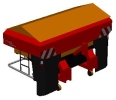 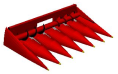 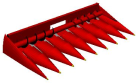 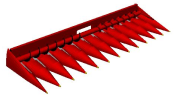 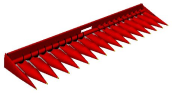            Amazone        Corn Head 4,5m   Corn Head 6m           Corn Head 9m                  Corn Head 12mCentrifugal Spreader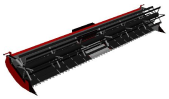 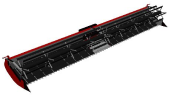 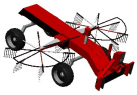 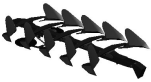 Cutting Platform 9m         Cutting Platform 12m            Hay Tedder                         PlowAgricultural > Harvester: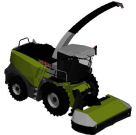 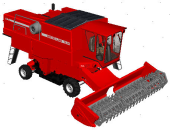 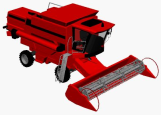 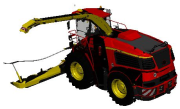      Claas Jaguar              Combine New Holland        John Deere Combine               John Deere 9000  Forage Harvester                   Harvester                              Harvester                             Harvester          Agricultural > Tractor: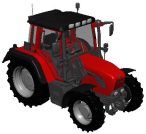 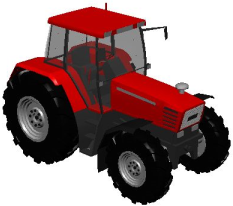 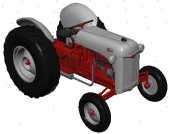 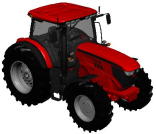           Fendt 312                          Fendt 509                       Ford 8N                   John Deere 6210R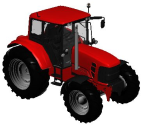 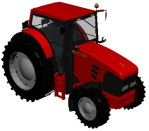 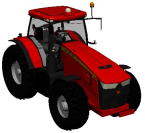 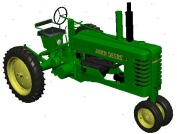  John Deere 6330          John Deere 7530              John Deere 8360r            John Deere B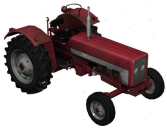 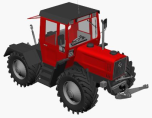 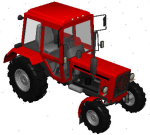 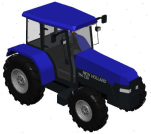             Lizard                   Mercedes MB Trac                      MTZ-80                          New Holland                                                900 Turbo                 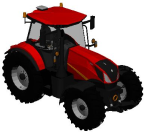 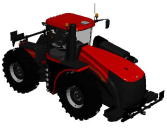 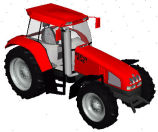 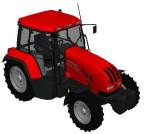      New Holland T7                New Holland T9                       Steyr 9145                 Steyr CVT 170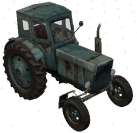 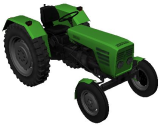 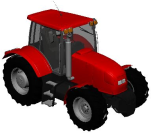 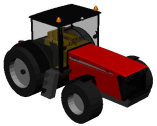            T40                             Torpedo                      Tractor_01                            Tractor_02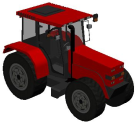 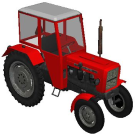 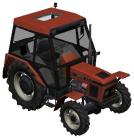           Tractor_03                     Ursus C-330                   Zetor 5340        Agricultural > Trailer: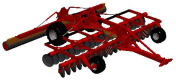 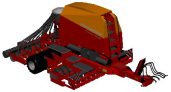 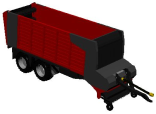      Amazone Compact                        Amazone                        Dual-purpose wagon           Disc Harrow                        Pneumatic Seeder                           2-axle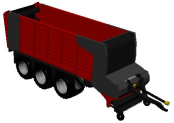 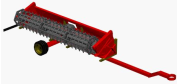 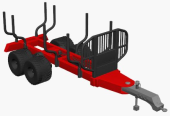    Dual-purpose wagon                       John Deere                                  Junkkari                           3-axle                                  Harvester Trailer                       Forestry Trailer       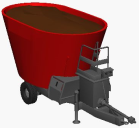            KD710Animals: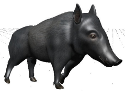 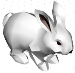 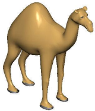 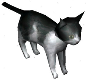 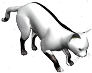 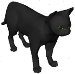 Blackboar walking        Bunny            Camel                  Cat_01             Cat_02             Cat_03       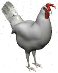 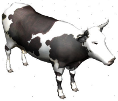 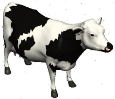 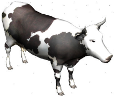 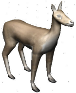 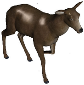 Chicken          Cow_01                  Cow_02              Cow_02 walking        Deer      Deer Hind walking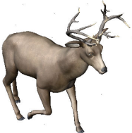 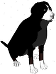 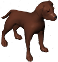 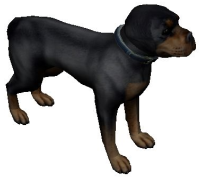 Deer Stag walking         Dog_01           Dog_02           Dog_03      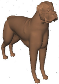 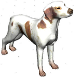 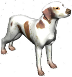 Dog_Boxer       Dog_Braco   Dog_Braco walking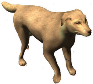 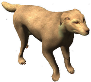 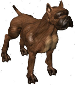 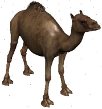 Dog_Golden Retriever   Dog_Golden Retriever walking   Dog_Pitbull   Dog_Pitbull walking       Dromedar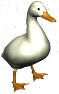 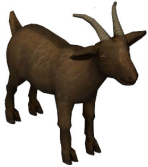 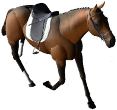 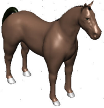 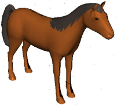 Duck                 Goat                  Horse walking           Horse_01                Horse_02              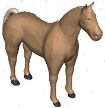 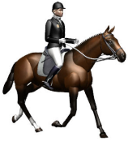 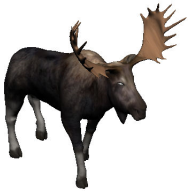 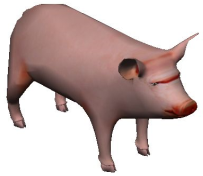    Horse_03       Horse_Rider walking      Moose walking                 Pig     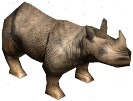 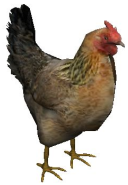 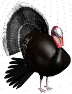 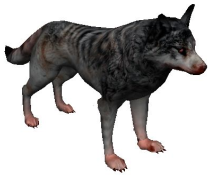 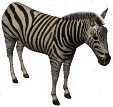           Rhino                  Rooster           Turkey                Wolf                   Zebra               Bicycles: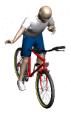 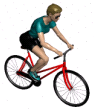 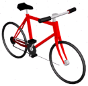 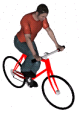 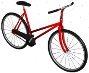 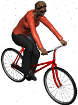 Bicyclist_01     Bicyclist_02          Bike_01      Bike_01 with man      Bike_02         Bike_02 with woman    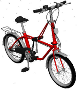 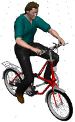 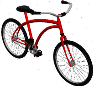 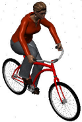 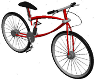 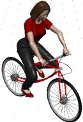   Bike_03      Bike_03 with man     Bike_04        Bike_04 with woman        Bike_05           Bike_05 with woman 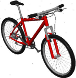 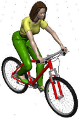 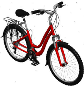 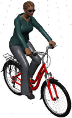 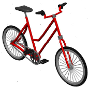 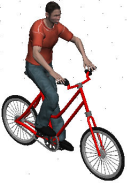   Bike_06      Bike_06 with woman     Bike_07     Bike_07 with woman      Bike_08         Bike_08 with man          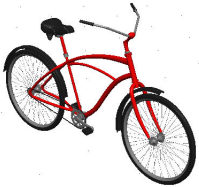 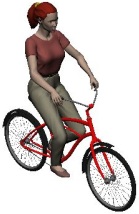 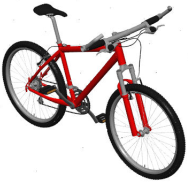 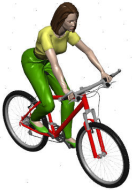       Bike_09     Bike_09 with woman     Bike_10       Bike_10 with woman     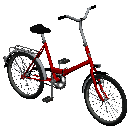 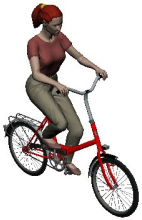 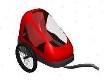 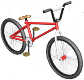      Bike_11      Bike_11 with woman   Biketrailer for Kids       BMX     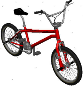 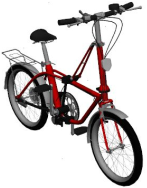 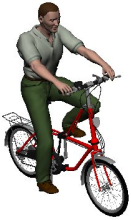 BMX Noxon     BMX Noxon     BMX Noxon Jump       Jump           Jump high        high with man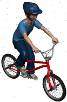 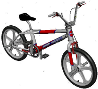 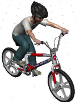 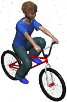 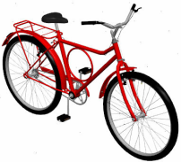 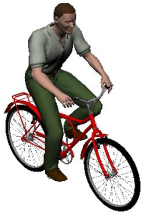 BMX Noxon Jump    BMX Skyway      BMX Skyway           BMX        Caloi Barra Forte     Caloi Barra Forte      with boy                                             with boy             with boy                                            with man    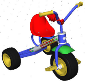 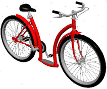 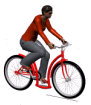 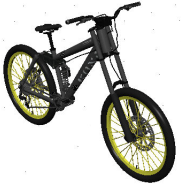 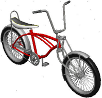 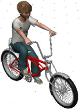 Child trike             Citybike         Citybike with woman       Kona        Lowrider bicycle   Lowrider bicycle with boy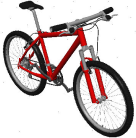 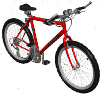 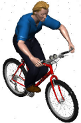 Mountainbike          Mountainbike        Mountainbike                                          Trek 800        Trek 800 with man                     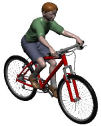 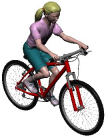 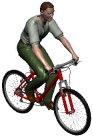 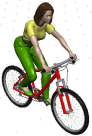 Mountainbike     Mountainbike     Mountainbike     Mountainbike               with boy             with girl             with man          with woman      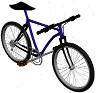 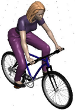 Mountainbike_01    Mountainbike_01                                     with woman   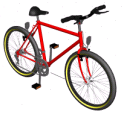 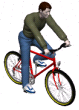 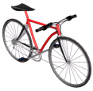 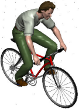 Mountainbike_02   Mountainbike_02   Mountainbike_03   Mountainbike_03                                         with man                                               with man           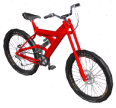 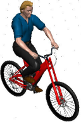 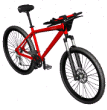 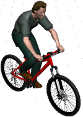 Mountainbike_04    Mountainbike_04    Mountainbike_05    Mountainbike_05                                        with man                                              with man   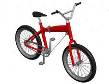 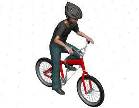 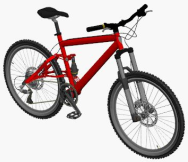 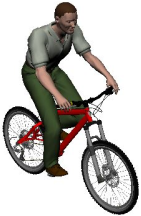 Mountainbike_06    Mountainbike_06    Mountainbike_07    Mountainbike_07                                            with boy                                                 with man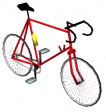 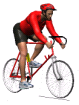 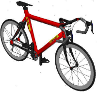 Racing bike_01   Racing bike_01 with man   Racing bike_02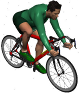 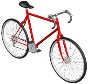 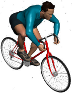 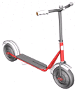 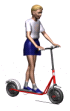 Racing bike_02 with man   Racing bike_03   Racing bike_03 with man      Scooter      Scooter with boy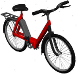 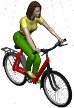 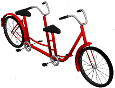 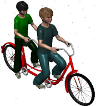 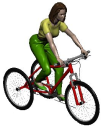      Solex       Solex with woman          Tandem           Tandem with boys    Tribike with womanBuses: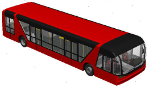 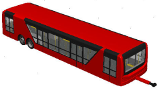    Airportshuttle front            Airportshuttle rear                Buses > Public Buses: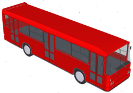 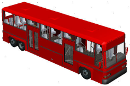 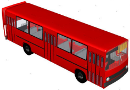 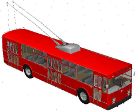 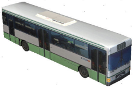          Bus_01                         Bus_02                       Bus_03                         Bus_04                   Bus_05  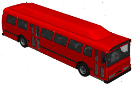 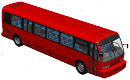 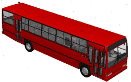 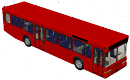 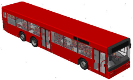          Bus_06                       Bus_07                       Bus_08                        Bus_09                         Bus_10  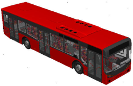 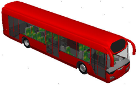 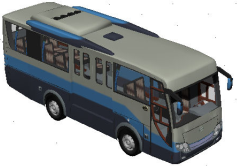 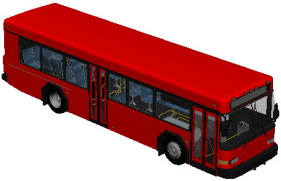         Bus_11                       Bus_12                           Bus_13                 Bus_14           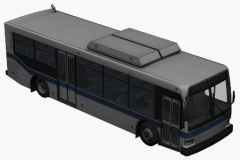 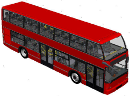 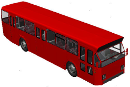     CATS City Bus       DAF Double-Decker         DAF_01   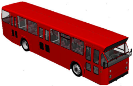 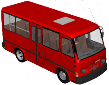 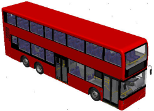 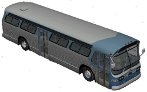         DAF_02                       Deutz                    Double-Decker                    GM 1969                       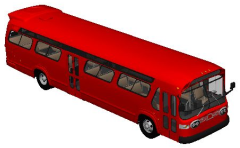       GM TDH 5303              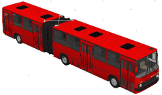 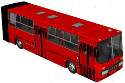 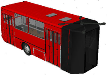 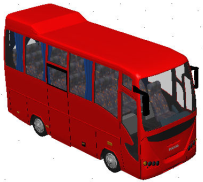 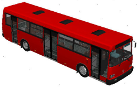          Ikarus 280                    Ikarus 280 front      Ikarus 280 rear    Iveco Eurocity             LAZ     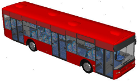 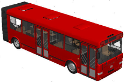 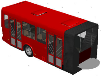 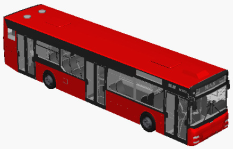 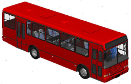        LAZ A 183                Liaz 6212 front         Liaz 6212 rear          MAN Lion City                   Marcopolo     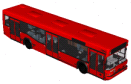 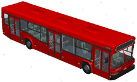 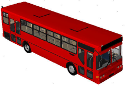             MAZ                          MAZ 103                    Mercedes                   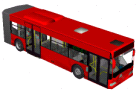 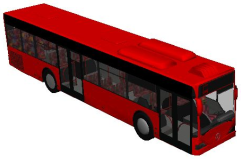 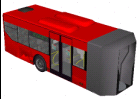 Mercedes Citaro front     Mercedes Citaro G      Mercedes Citaro rear  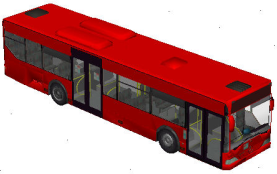 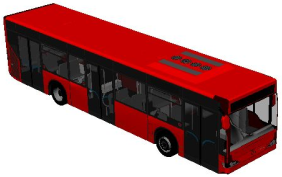   Mercedes Citaro_01       Mercedes Citaro_02   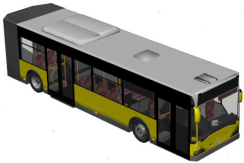 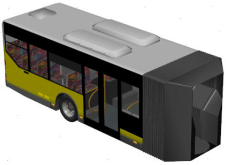 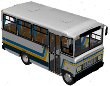 Mercedes G front        Mercedes G rear    Mercedes LO608D   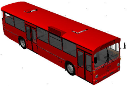 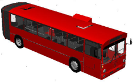 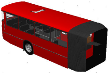 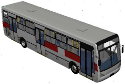   Mercedes O305       Mercedes O305 G      Mercedes O305 G   Mercedes Transpasso                                                Front                           rear   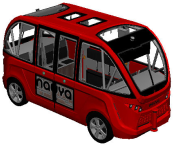 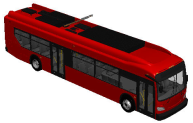 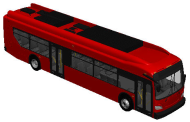 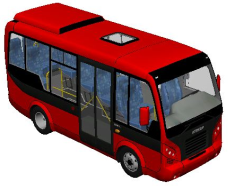 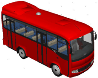   Navya Arma          New Flyer Xcelsior        New Flyer Xcelsior       Otokar Magirus        Otokar Sultan 125Lautonom shuttle       Electric Bus 2016        NonElectric Bus 2016         M-2010   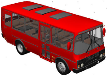 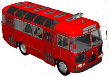 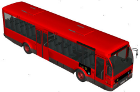 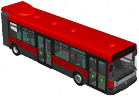 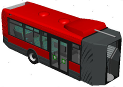          PAZ                       PAZ 672                 Public Transport           Renault Agora front       Renault Agora rear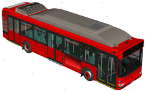 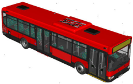 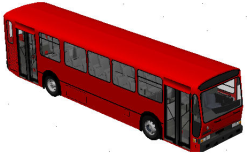 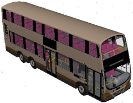       Renault GNV             Renault Line RATP        Rocar De Simon            Volvo B10TL       Weitere Buses: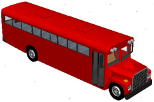 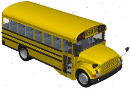 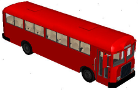       Schoolbus_01               Schoolbus_02              Schoolbus_03     Travel Buses: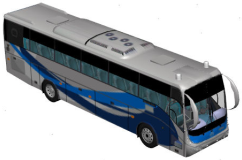 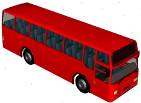 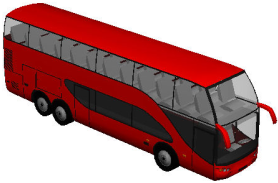 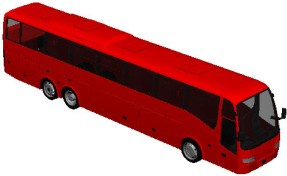 Aga Solaris Mercedes Benz            Bus_01                         Bus_02                                   Bus_03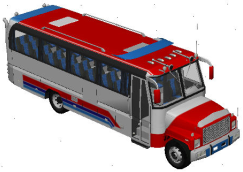 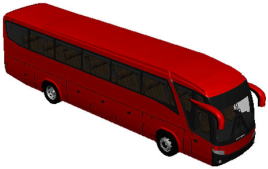 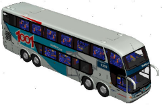 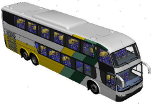          Kodiak B70           Marcopolo Paradiso 1200             Marcopolo Paradiso            Marcopolo Paradiso                                                                                                  1800 G6 8x2                            G6 6x2   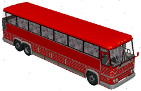 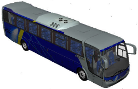 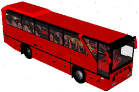 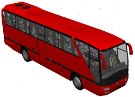 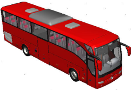        MCI MC9              Mercedes Busscar    Mercedes O403_01    Mercedes O403_02     Merc. Tour. 16 RHD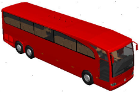 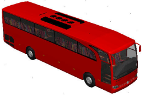 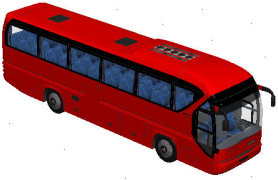 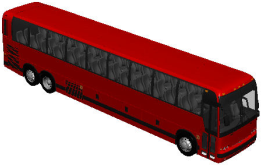 Mercedes Travego_01   Mercedes Travego_02       Neoplan Tourliner            Prevost X3-45 2011  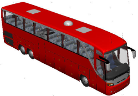 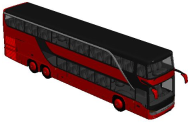 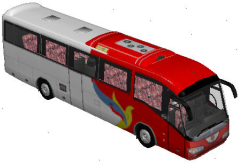 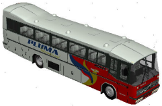   Setra S 417 HDH         Setra S 431 2013                  Volvo 9700               Volvo Nielson DiplomataCamping: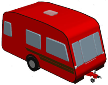 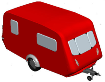 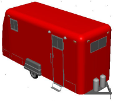  Campingtrailer        Campingtrailer 5m    Campingtrailer 6,5m          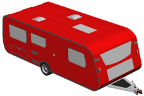 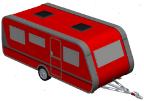  Campingtrailer 7,5m           Campingtrailer 7m                     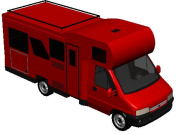 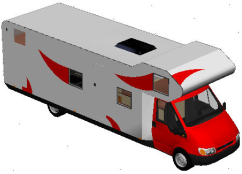 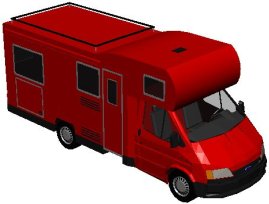          Campmobile                   Campmobile                 Campmobile                         Fiat Ducato                    Ford Transit                Ford Transit 5,5m                   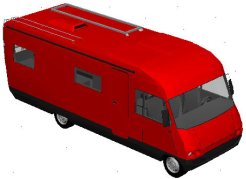         Campmobile                            Hymer              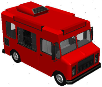 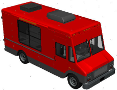 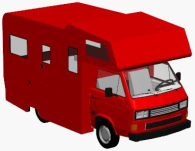 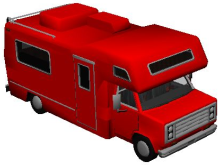 Campmobile_01      Campmobile_02       Campmobile_03        Campmobile_04        Cars: Auswahl über PC-CrashConstruction: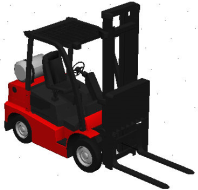 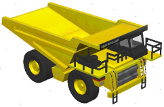 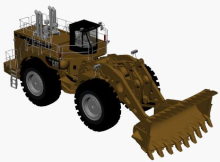   - Cat Forklift               Caterpillar 775                 Caterpillar 994F  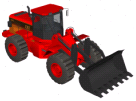 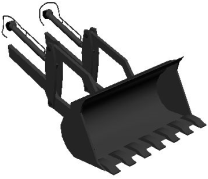 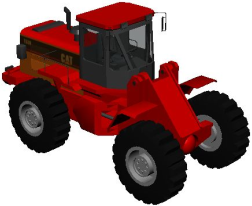    Caterpillar T530          Caterpillar T530          Caterpillar T530                                                         Bucket                 without Bucket              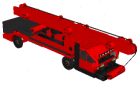 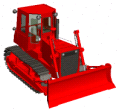 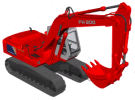              Crane                                Crawler                    Fiat Hitachi                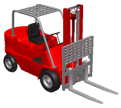 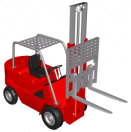 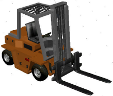 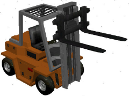     Forklift_01            Forklift_01             Forklift_02                 Forklift_02         Forklift down           Forklift up            Forklift down                Forklift up            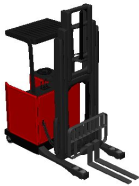 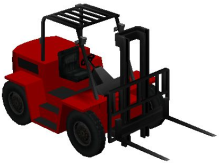 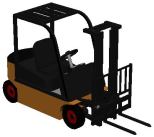 Forklift_03             Forklift_04                   Forklift_05          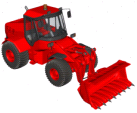             JBC 435     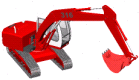 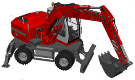 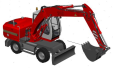              Liebherr 316                  Liebherr 316                   Liebherr 316                             Excavator              Excavator wheeled         Excavator wheeled 02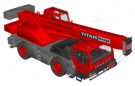 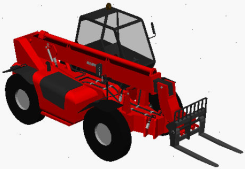                  MAN LTM                          Manitou                                                               telescopic handler    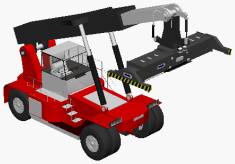 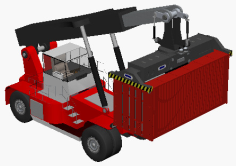 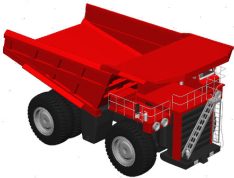    Reach Stacker                    Reach Stacker                Terex MT 4400                                                          with Container                   Dump Truck           Emergency Vehicles: Auswahl über PC-CrashHouses > Barn: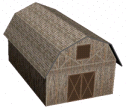          Barn 13mHouses > Buildings: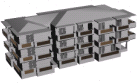 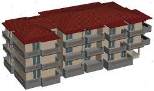 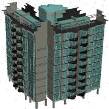 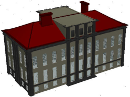        Building 26m                    Building 28m                 Building 30m               Building 32m           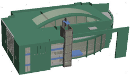 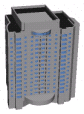 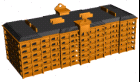 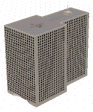 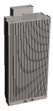       Building 42m          Building 50m              Building 68m            Building 72m       Building 75m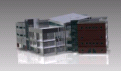    Campus 52mHouses > Bungalow: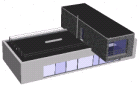       Bungalow 22m             Houses > Garages: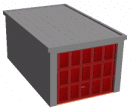 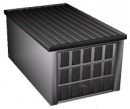 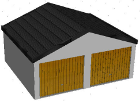 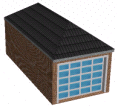    Garage 5,6m_01       Garage 5,6m_02             Garage 6,5m                Garage 6m            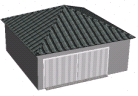 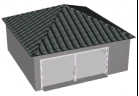          Garage 8m               Garage 8m open                Houses > Gazebo: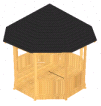   Gazebo 4mHouses > Houses: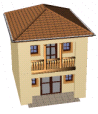 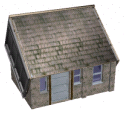 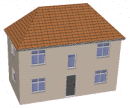 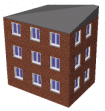 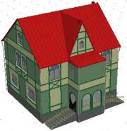     House 7m             House 8m                House 10m_01      House 10m_02           House 10m_03    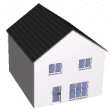 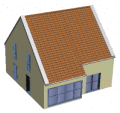 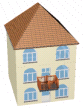 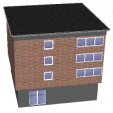 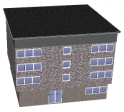    House 11,5m         House 11m_01      House 11m_02     House 11m_03          House 11m_04            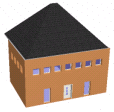 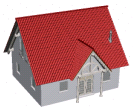 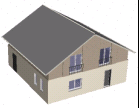 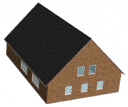 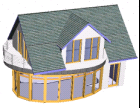   House 11m_05        House 12m_01            House 12m_02             House 12m_03          House 12m_04 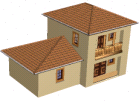 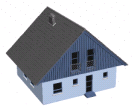 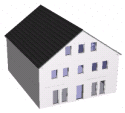 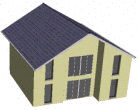 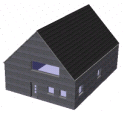      House 12m_05            House 13m_01         House 13m_02             House 13m_03          House 13m_04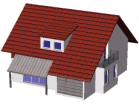 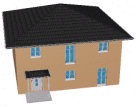 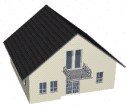 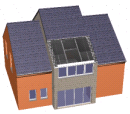    House 13m_05              House 13m_06           House 13m_07        House 13m_08  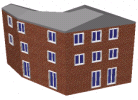 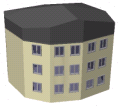 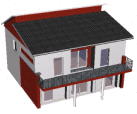 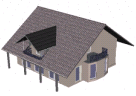 House 13m_09               House 13m_10           House 13m_11           House 13m_12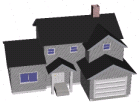 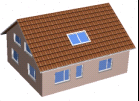 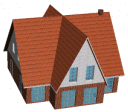 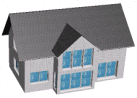      House 14m_01            House 14m_02           House 14m_03            House 14m_04        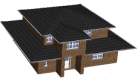 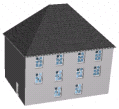 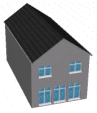 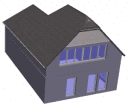 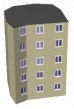     House 14m_05           House 14m_06     House 14m_07       House 14m_08       House 15,5m  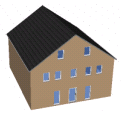 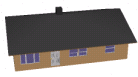 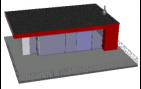 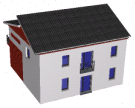     House 15m_01          House 15m_02           House 15m_03              House 15m_04         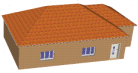 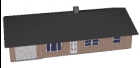 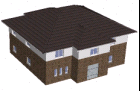 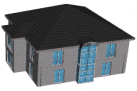      House 15m_05             House 16m_01            House 16m_02             House 16m_03      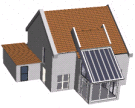 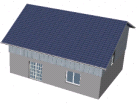 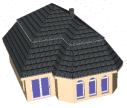 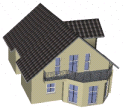     House 16m_04           House 16m_05             House 16m_06         House 16m_07      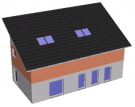 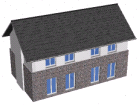 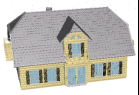 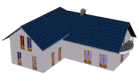  House 17,5m_01       House 17.5m_02          House 17m_01             House 17m_02           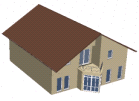 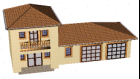 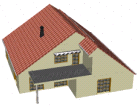 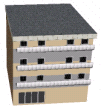 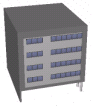 House 17m_03                 House 17m_04             House 17m_05        House 17m_06     House 17m_07   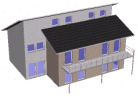 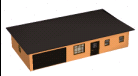 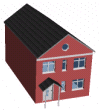 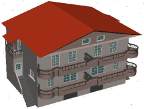    House 17m_08               House 18m_01       House 18m_02         House 18m_03               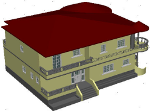 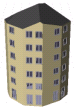 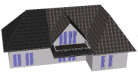 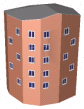 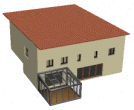      House 18m_04        House 19m_01      House 19m_02        House 19m_03        House 19m_04   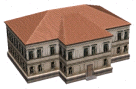 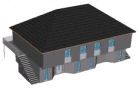 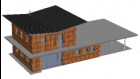 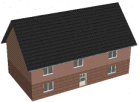      House 20m_01            House 20m_02           House 20m_03              House 20m_04        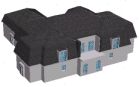 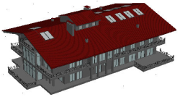 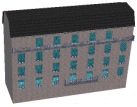          House 23m                        House 26m                   House 28m             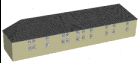 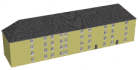         House 46m_01                   House 46m_02           Human: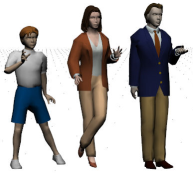       Family                 Human > Female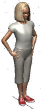 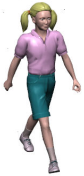 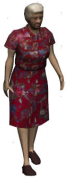 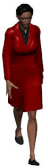 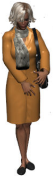 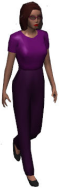 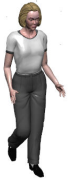 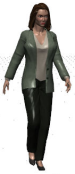 Girl_01    Girl_02   Old woman   Woman_01   Woman_02   Woman_03   Woman_04   Woman_05   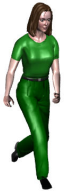 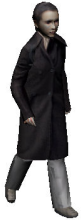 Woman_06   Woman_07  Human > Male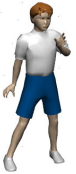 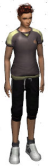 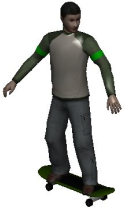 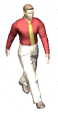 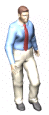 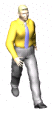 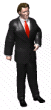 Boy_01    Boy_02               Man               Man_01        Man_02      Man_03     Man_04                                     with Skateboard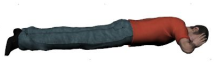 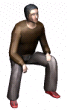 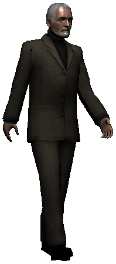 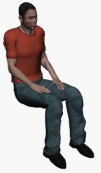 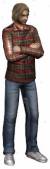      Man_Lying       Man_Sitting   Old man   Passenger_Sitting   Young manHuman > People Animated: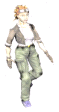 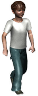 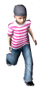 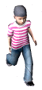 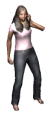 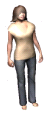 Animated Ped. MS Woman   Boy 02 walking   Boy running   Boy walking   female 01   female 02   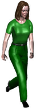 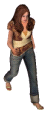 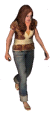 Female 03 running   Female 03 walk.var.clothes   Female 03 walking   female 04 running   female 04 walking 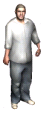 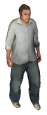 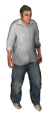 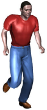 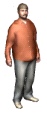 male 02    male 02 running    male 02 walking    Male 03 running    Male 03 walking    male 04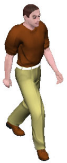 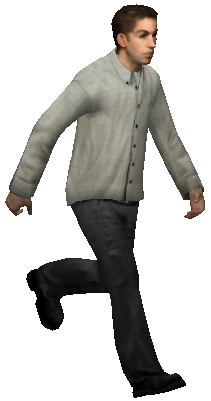 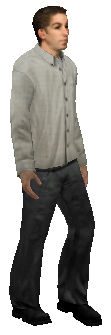 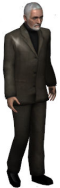 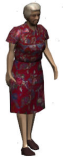 Male 05 walking   Male 06 running   Male 06 walking   Old man walking   Old woman walking    Human > Skier: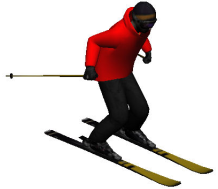 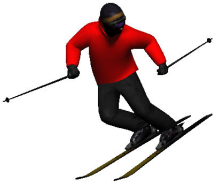      Skier Parallel                Skier Stop         Still Pose                   Still PoseMisc > Aircraft: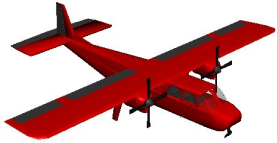 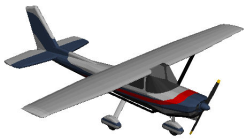                             Beagle                                 Cessna172                  Weitere Misc: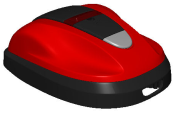 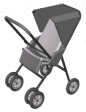 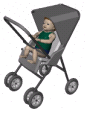 Automatic Lawnmower   Baby Buggy   Baby Buggy+Baby        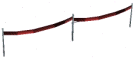 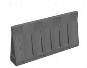 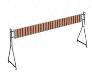 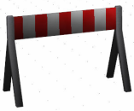 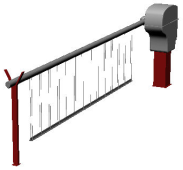       Barrier_01            Barrier_02          Barrier_03         Barrier_04      Barrier_05         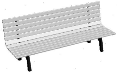 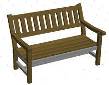 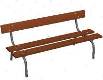 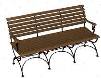        Bench_01                Bench_02            Bench_03            Bench_04     Misc > Boats: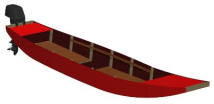 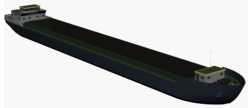 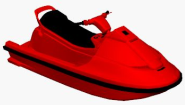      Barge                Inland Cargo Ship                  Jetski           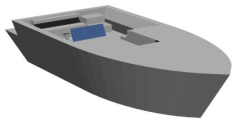 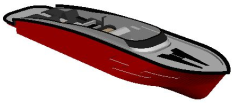 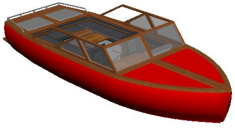 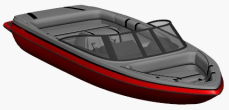 Motorboat_01    Motorboat_02      Motorboat_03      Motorboat_04   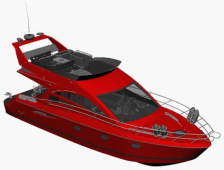 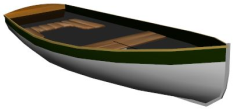 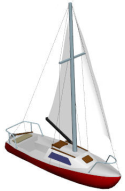 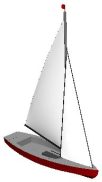      Motorboat_05              Rowboat       Sailing boat_01   Sailing boat_02   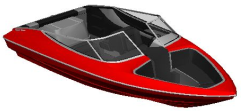 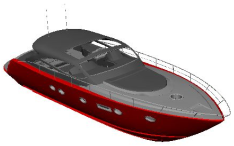 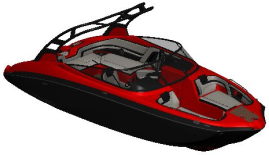           Speedboat                            Yacht                                       YamahaWeitere Misc: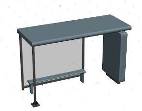 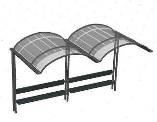 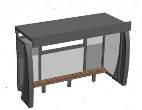 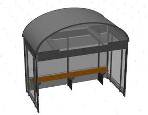         Bus Stop_01                  Bus Stop_02                     Bus Stop_03                  Bus Stop_04      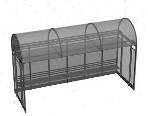 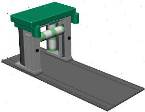 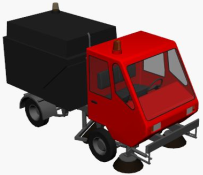         Bus Stop_05                 Car Wash               Compact Street Sweeper    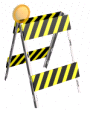 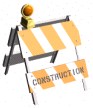 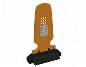 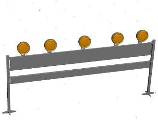 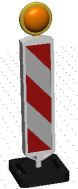 Construction_01   Construction_02   Construction_03         Construction_04         Construction_05  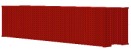 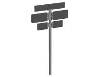 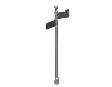 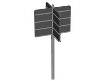 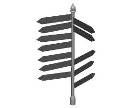             Container                   Direction Sign_01    Direction Sign_02    Direction Sign_03    Direction Sign_04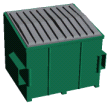 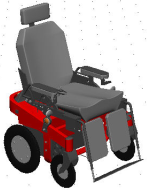 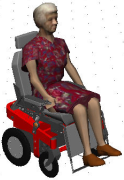 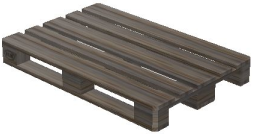    Dumpster   Electric wheelchair   Electric wheelchair           Euro Pallet                                                              with old womanMisc > Fences > Doors: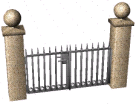 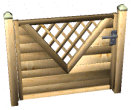 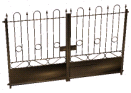 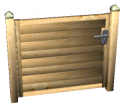 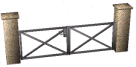           Door_01                       Door_02                    Door_03                    Door_04                      Door_05  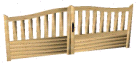 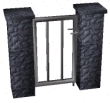 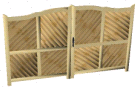           Door_06                    Door_07                   Door_08Misc > Fences: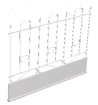 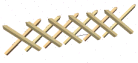 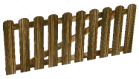 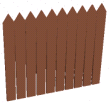 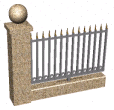 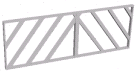    Fence_01             Fence_02                 Fence_03            Fence_04          Fence_05              Fence_06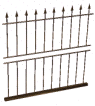 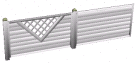 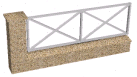 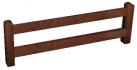 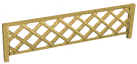 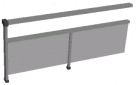   Fence_07            Fence_08               Fence_09               Fence_10              Fence_11             Fence_12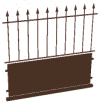 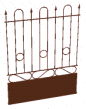 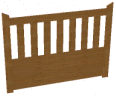 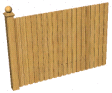 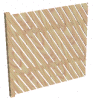      Fence_13         Fence_14             Fence_15                Fence_16           Fence_17Weitere Misc: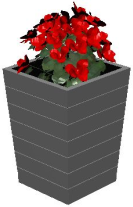 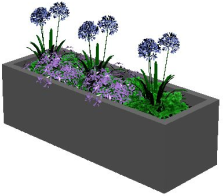 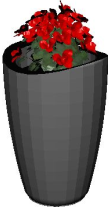 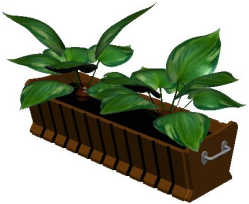 flower trough_01        flower trough_02     flower trough_03       flowerbox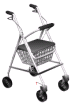 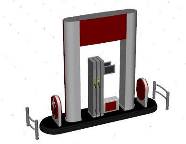 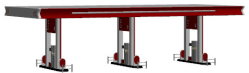 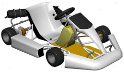 Four-Wheel Walker       Gas Station_01                              Gas Station_02                             Go-Kart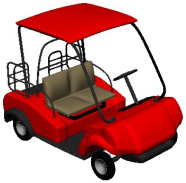 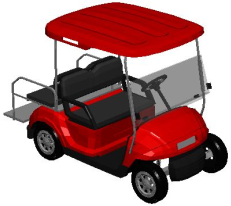       Golf cart_01             Golf cart_02     Misc > guardrail: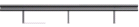 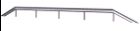 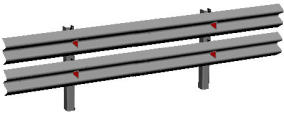                center                                      Complete                              double guardrail    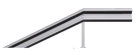 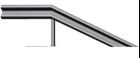 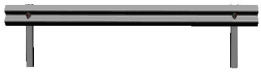            end_left                      end_right                        single guardrail    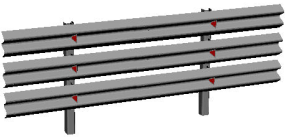 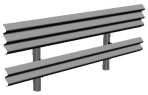             triple guardrail                 triple wave     Weitere Misc: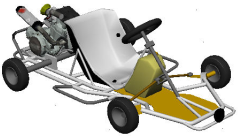     Hayabusa Kart (findet sich derzeit, wohl versehentlich, unter”Hydrant”)Misc > Highway signs: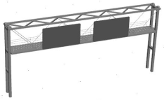 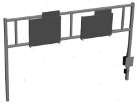 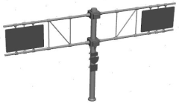 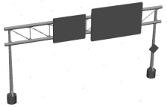                    01                                     02                                       03                                          04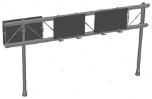 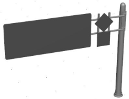                    05                                06Weitere Misc: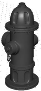 Hydrant   Misc > Lamps: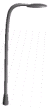 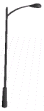 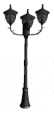 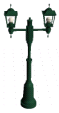 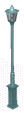 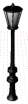 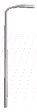 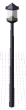 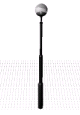 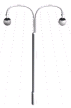 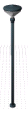 Lamp_01 Lamp_02 Lamp_03 Lamp_04 Lamp_05 Lamp_06 Lamp_07 Lamp_08 Lamp_09 Lamp_10 Lamp_11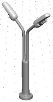 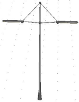 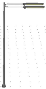 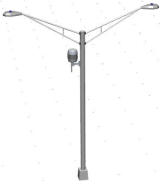 Lamp_12     Lamp_13     Lamp_14      Lamp_15    Weitere Misc: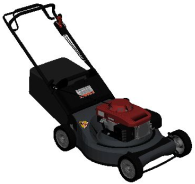   Lawn mower     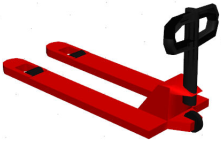 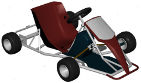 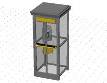 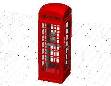 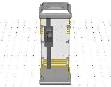       Pallet Jack                    Pedal Car                    Phone box_01    Phone box_02   Phone box_03 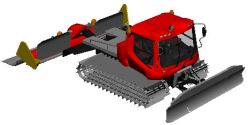             PistenBully400P              Misc > Poles: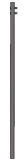 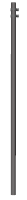 Pole 2,5m  Pole 3m  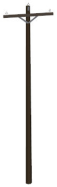 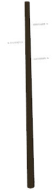 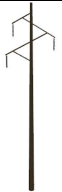 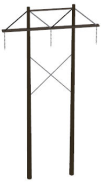 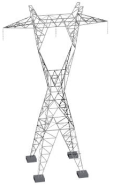 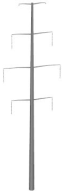 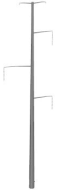 Power pole   Power pole   Power pole   Power pole         Power pole       Power pole     Power pole       6,5m              8m               11m               13m                  30m_01           30m_02          30m_03      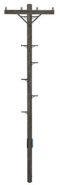 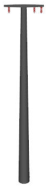 Telegraph pole   Telegraph pole             6,8m                10,5m    Weitere Misc: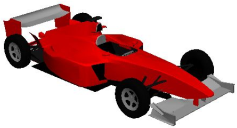              Racing car      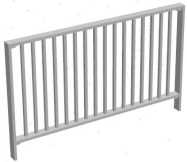 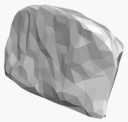 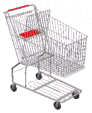 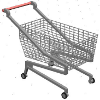         Railing                Rock               Shopcart_01        Shopcart_02        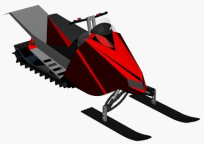 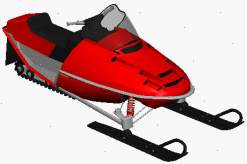 Snowmobile Arctic Cat     Snowmobile Polaris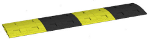 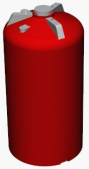 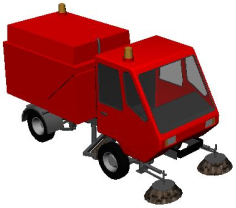          Speed Bump_          Storage Tank         Sweeper  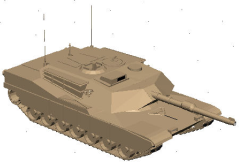 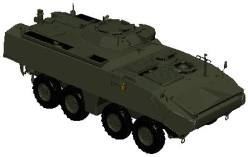 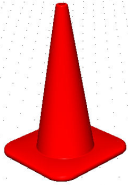 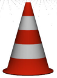         Tank M1 Abrams               Tank Piranha IIIC         Traffic Cone   Traffic Cone 0.5mMisc > Traffic Lights: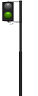 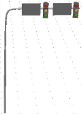 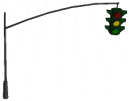 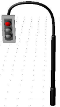 Pedestrian          Pedestrian      Traffic Light              Traffic Light_              Traffic Light        light (green)        light (red)                                         hanging_01                hanging_02        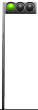 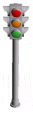 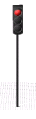 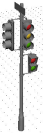 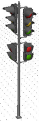  Traffic Light    Traffic Light        Traffic Light       Traffic Light       Traffic Light            Japan         standing_01       standing_02      standing_03      standing_04       Misc > Traffic Signs > A - Danger: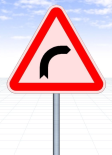 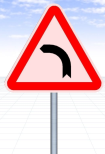 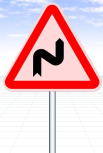 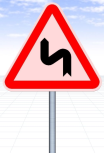 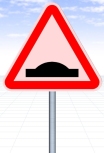 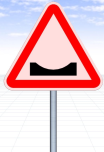 A1a Right bend   A1b Left bend   A1c Double bend   A1d Double bend   A2a Road bump   A2b Depression  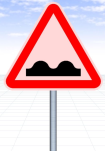 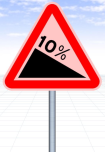 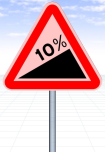 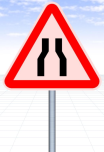 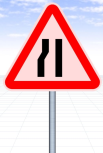 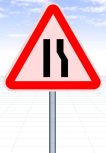 A2c Uneven road   A3a Steep   A3b Steep    A4a Road narrows   A4b Road     A4c Road                                    descent        ascent             both sides         narrows left  narrows right  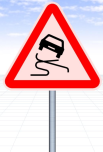 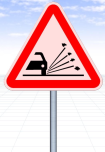 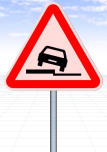 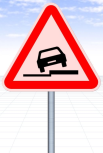 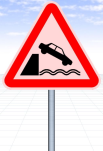 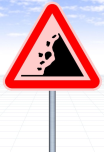  A5 Slippery     A6 Loose     A7a Low     A7b Low         A8 Unprotected         A9 Falling rocks   road surface  road surface   shoulder     shoulder    quayside or riverbank    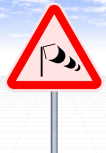 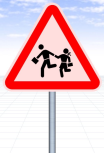 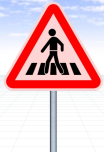 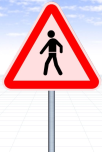 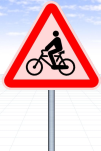 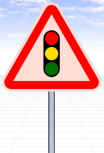 A12 Dangerous   A14 Children   A16a Pedestrian   A16b Pedestrians   A17 Cyclists   A22 Traffic signals    crosswinds                                crossing ahead                                                                    ahead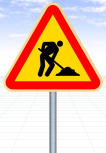 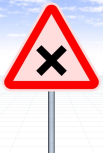 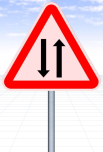 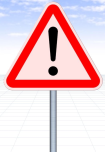 A23 Roadworks   A24 Crossroads with   A25 Two way traffic   A29 Other danger          ahead             priority to the right                ahead                  Misc > Traffic Signs > B – Give Way: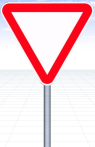 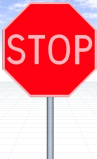 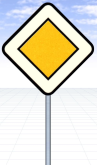 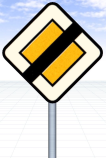 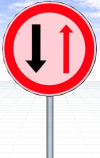 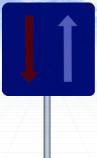 B1 Give way   B2 STOP   B3 Priority road   B4 End of       B5 Give way to       B6 Priority over                                                                       priority road     oncoming traffic     oncoming vehicles   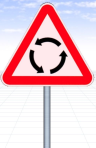 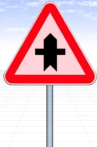 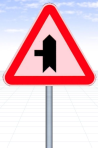 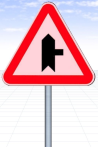 B7 Roundabout   B8 Crossroads with   B9a Junction with   B9b Junction with           ahead           a minor road      a minor side road   a minor side road   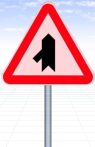 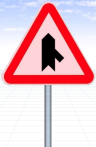 B9c Junction with   B9d Junction with   a minor side road     a minor side road     Misc > Traffic Signs > C - Prohibitory: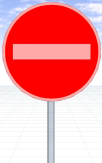 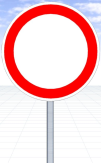 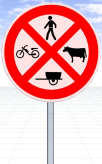 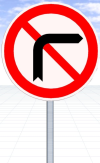 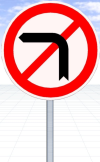 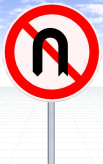 C1 No entry for  C2 Road closed  C4e Transito proibido  C11a Proibicao  C11b No right turn  C12 No left turnVehicular traffic    to all vehicles   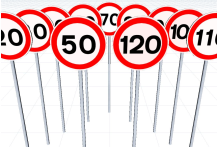 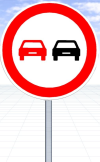 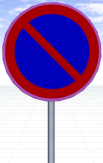 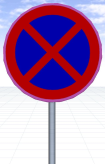      C13 Maximum            C14a No      C15 No parking   C16 No stopping            speed limit             overtaking                                     and parking                     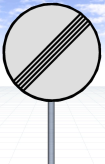 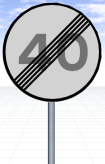 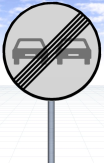 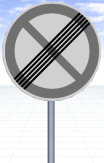 C20a End of    C20b End of    C20c End of    C21 End of    prohibition       speed limit     no overtaking   no parking   Misc > Traffic Signs > D - Mandatory: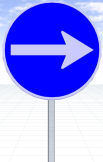 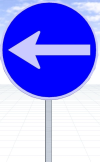 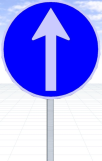 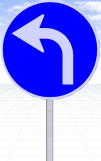 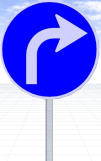 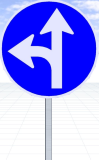 D1a Turn right   D1b Turn left   D1c Proceed   D1d Turn     D1e Turn       D2a Proceed                                                        straight       left ahead   right ahead   straight or turn left   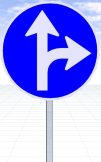 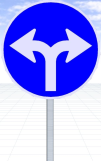 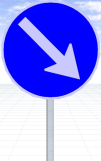 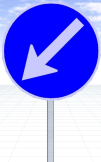 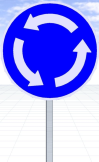      D2b Proceed       D2c Proceed   D3a Keep   D3b Keep   D4 Roundabout    straight or turn right    left or right        right              left      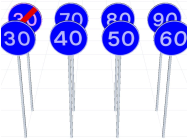 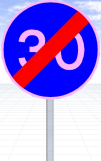        D8 Minimum        D14 End of minimum           speed limit                Speed limit   Misc > Traffic Signs > H - Information: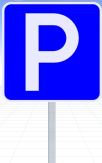 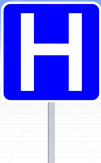 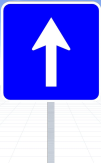 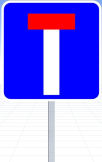 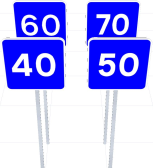 H1a Parking   H2 Hospital   H3 One way   H4 No trough   H6 Recommended        place                                   street               road                 velocity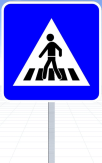 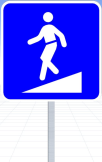 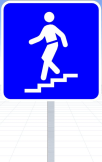 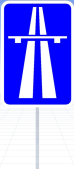 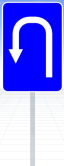 H7 Pedestrian   H8a Pedestrian   H8b Pedestrian   H24 Motorway   H27 Turn      crossing              subway                subway                                     around      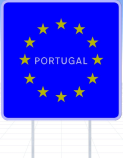 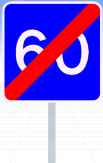 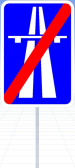 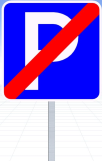 H29a Portugal         H37 End of               H38 End of   H40 End of                              recommended velocity      motorway        parking    Misc > Traffic Signs > other: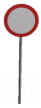 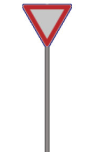 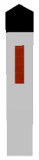 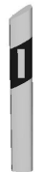 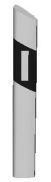 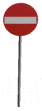 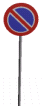 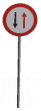 Closed for   Give priority   Guide post  Guide post      Guide post      No entry   No parking   Oncoming   all vehicles                                             Germany   Germany mirrored                                        traffic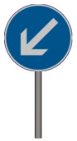 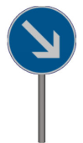 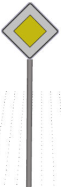 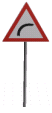 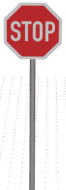 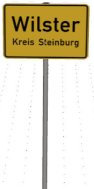 Pass left  Pass right  Priority   Right hand curve   Stop        Town signWeitere Misc: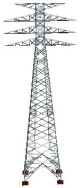 Transmission towerMisc > Trash Cans: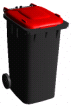 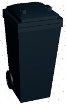 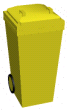 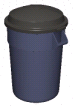 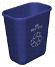 Trash Can_01   Trash Can_02   Trash Can_03   Trash Can_04   Trash Can_05   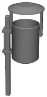 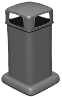 Trash Can_06   Trash Can_07   Misc > Tunnel: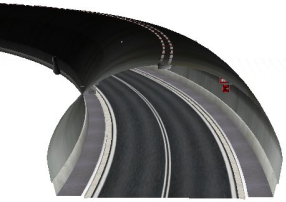 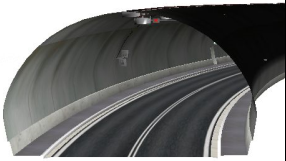 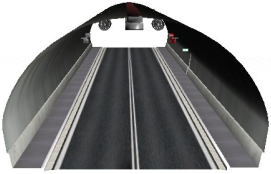 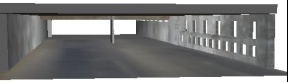            Tunnel01_left             Tunnel01_right             Tunnel01_straight                         Tunnel02weitere Misc: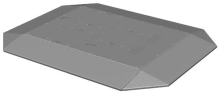 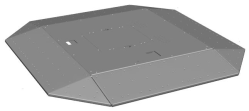        UFO-long            UFO_short            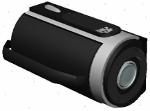 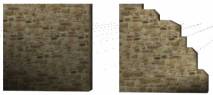 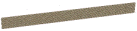 Video Camera              Wall_1m                                              Wall_20m                        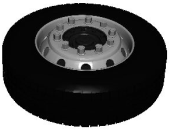 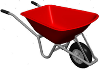 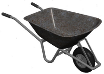 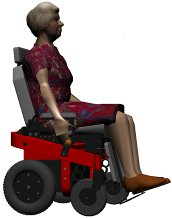 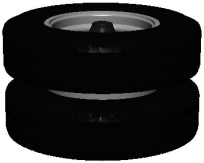    Wheel        Wheel Barrow_01    Wheel Barrow_02   Wheel chair elect      Wheel double      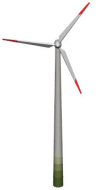 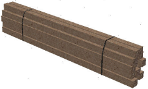 Wind wheel 60m        Wood loading   Motorbikes: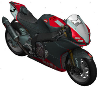 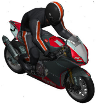 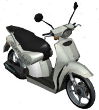 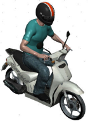 Aprilia RSV4              Aprilia RSV4        Aprilia Scarabeo        Aprilia Scarabeo                                    with driver                50cc 2003         50cc 2003 with driver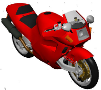 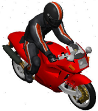 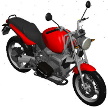 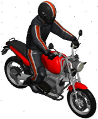         Bimota                Bimota with driver       BMW 1100             BMW 1100 with driver      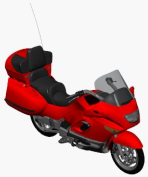 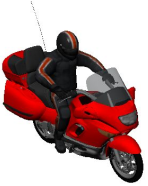 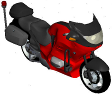 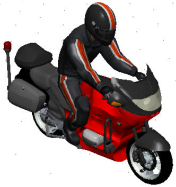  BMW 1200 LT   BMW 1200 LT       BMW R1150RT      BMW R1150RT                                   with driver                                              with driver        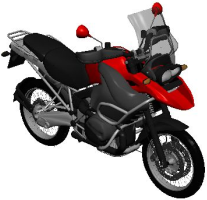 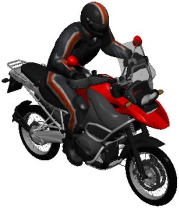 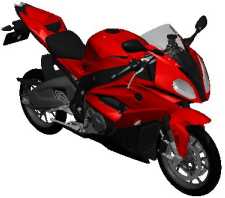  BMW R1200 GS    BMW R1200 GS    BMW S 1000 RR              2007              2007 with driver     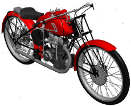 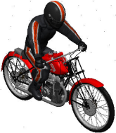 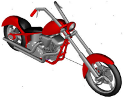 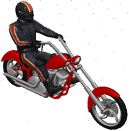      Cagiva Freccia             Cagiva Freccia               Chopper               Chopper with driver                                             with driver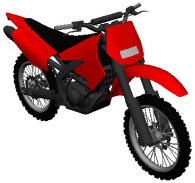 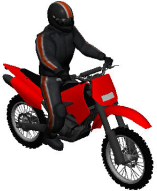     Derbi Senda             Derbi Senda                                             with driver                                                         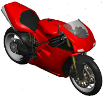 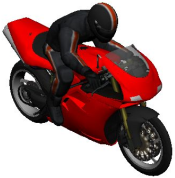 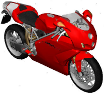 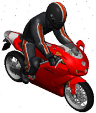    Ducati 998R          Ducati 998R          Ducati 999R            Ducati 999R                                   with driver                                              with driver   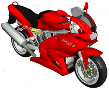 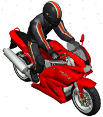 Ducati 1000 DS     Ducati 1000 DS with driver           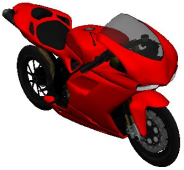 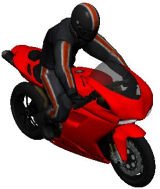 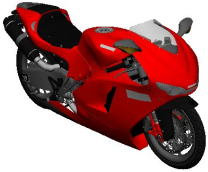 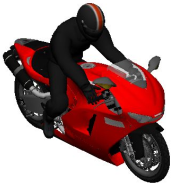 Ducati 1098 2007   Ducati 1098 2007   Ducati Desmosedici   Ducati Desmosedici                                          with driver                  RR 2012           RR 2012 with driver   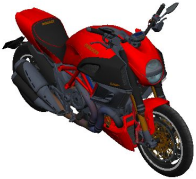 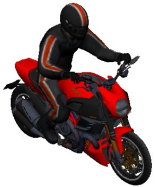 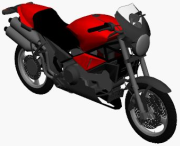 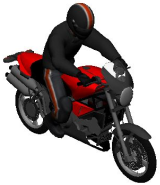 Ducati Diavel Carbon   Ducati Diavel Carbon        Ducati Monster      Ducati Monster                 2011                      2011 with driver                                               with driver                       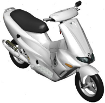 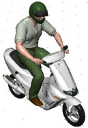 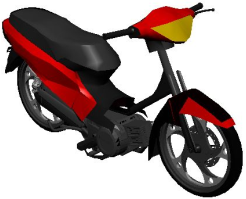 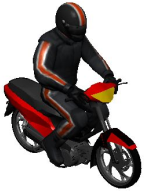 Gilera Runner 50 SP    Gilera Runner 50 SP      Gilera Smash        Gilera Smash                                                   with driver                                              with driver       Motorbikes > Harley Davidson: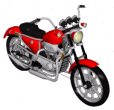 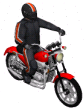 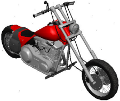 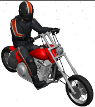 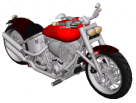          883               883 with driver       Black Death        Black Death with driver      Black Rider          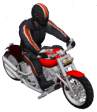 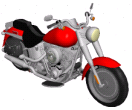 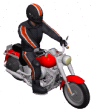 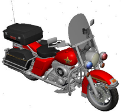 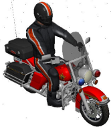 Black Rider with driver        Fat Boy               Fat Boy with driver       FLH 1200              FLH 1200 with driver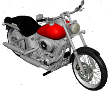 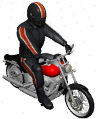 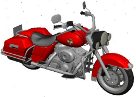 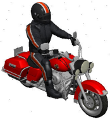 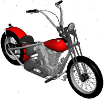        FXSTB                FXSTB with driver           Road King              Road King with driver      Shovelhead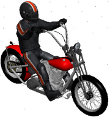 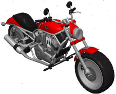 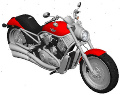 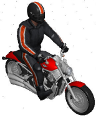 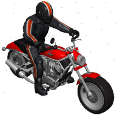 Shovelhead with driver        V-Rod                     V-Rod 2008        V-Rod 2008 with driver    V-Rod with driver 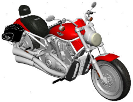 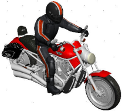 VRSCA V-Rod 2002     VRSCA V-Rod 2002 with driver     Motorbikes > Honda: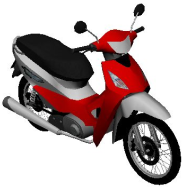 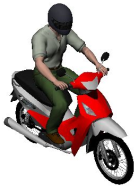           Biz 125            Biz 125 with driver                  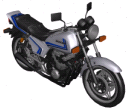 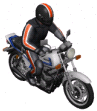 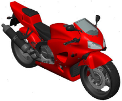 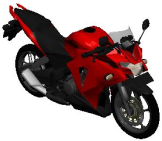 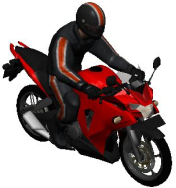         CB750F                        CB750F                       CBR                    CBR 250R             CBR 250R                                             with driver                                                                               with driver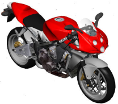 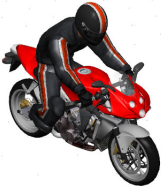 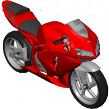 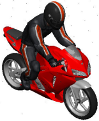         CBR 600                  CBR 600      CBR 600RR 2005   CBR 600RR 2005                                            with driver                                           with driver                   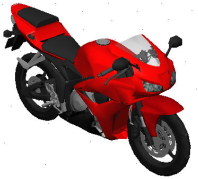 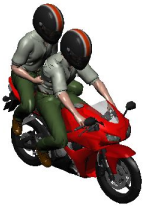 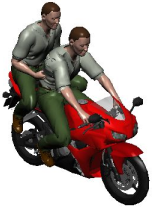 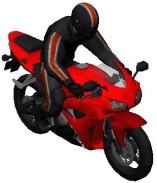 CBR 600RR 2012     CBR 600RR 2012              CBR 600RR 2012        CBR 600RR 2012                                    with 2 drivers helmeted    with 2 drivers un-helmeted          with driver           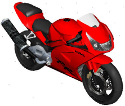 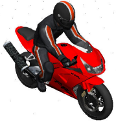 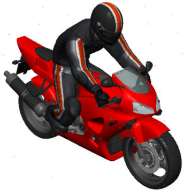       CBR 900 RR      CBR 900 RR with driver    CBR with driver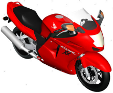 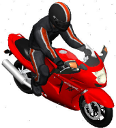 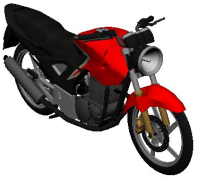 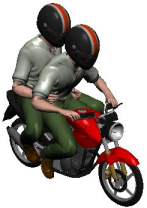 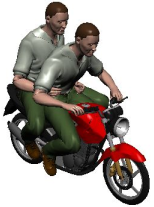       CBR1100                 CBR1100            CBX 250 2014             CBX 250 2014            CBX 250 2014                                            with driver                                       with 2 drivers helmeted  with 2 drivers un-helmeted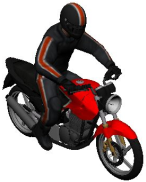 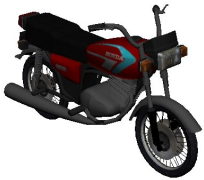 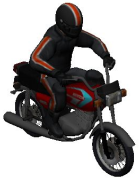 CBX 250 2014                  CG 125                  CG 125    with driver                                                   with driver         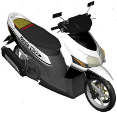 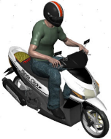 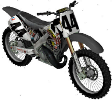 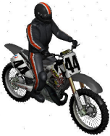          Click                Click with driver            CR 125                 CR 125 with driver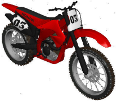 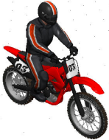 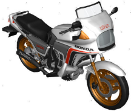 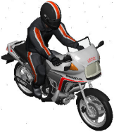 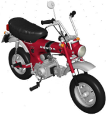        CRF450           CRF450 with driver              CX500                 CX500 with driver             DAX Mofa       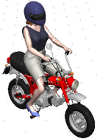 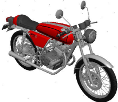 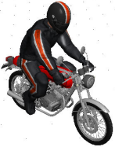 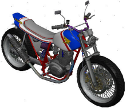 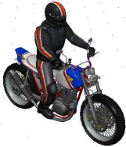 Dax Mofa with driver     Dream 50         Dream 50 with driver         FTR 223                FTR 223 with driver 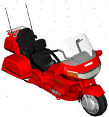 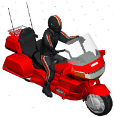 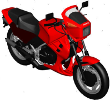 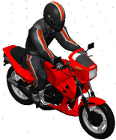       Goldwing           Goldwing with driver           MVX250F           MVX250F with driver             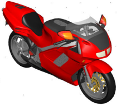 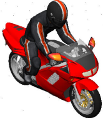 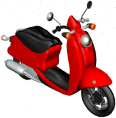 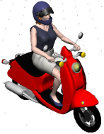             NR                  NR with driver                Scooter              Scooter with driver          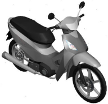 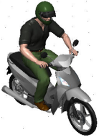 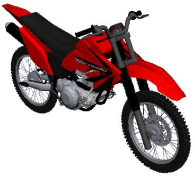 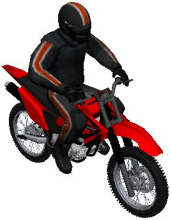        SH 150             SH 150 with driver         Tornado          Tornado with driver       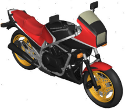 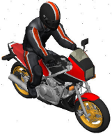 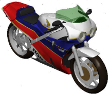 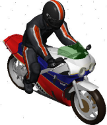          VF750F                   VF750F with driver             VFR 750R          VFR 750R with driver 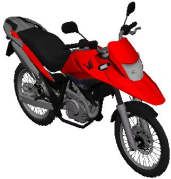 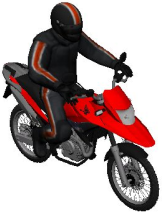        XRE 300      XRE 300 with driver                 weitere Motorbikes: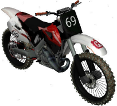 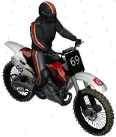 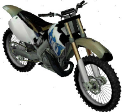 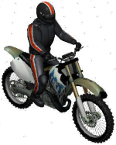 Husqvarna CR 125         Husqvarna CR 125         Husqvarna TC 610            Husqvarna TC 610                                                    with driver                                                                 with driver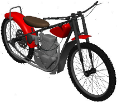 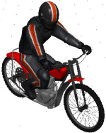           Jawa                  Jawa with driverMotorbikes > Kawasaki: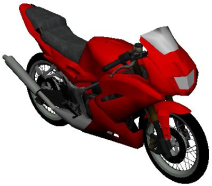 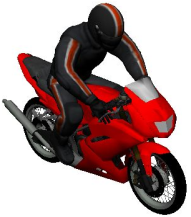 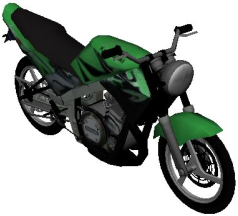 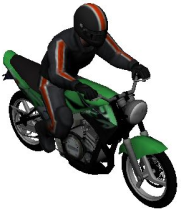      Ninja 150 RR          Ninja 150 RR           Ninja 150 SS          Ninja 150 SS                                              with driver                                               with driver             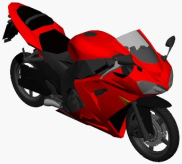 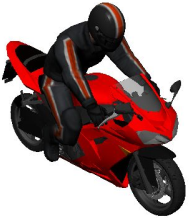 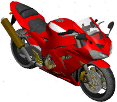 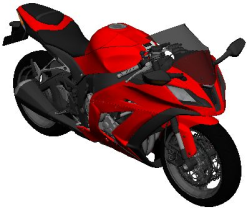 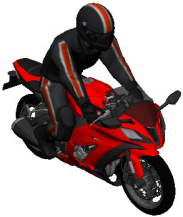      Ninja ZX 6R              Ninja ZX 6R            Ninja ZX 10R            Ninja ZX 10R 2014      Ninja ZX 10R 2014                                            with driver                                                                                          with driver  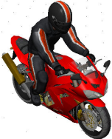 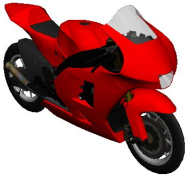 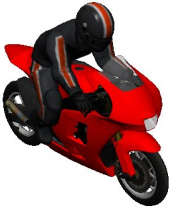      Ninja ZX 10R       Ninja ZX RR 2002     Ninja ZX RR 2002                               with driver                                                    with driver  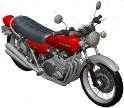 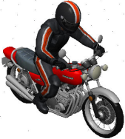 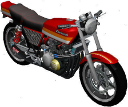 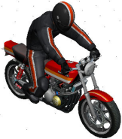              Z1 1975           Z1 1975 with driver           Z400 FX               Z400 FX with driver           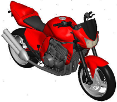 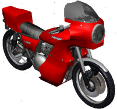 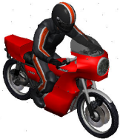 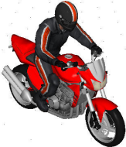             Z1000                   Z1000 A1           Z1000 A1 with driver      Z1000 with driver                  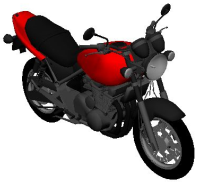 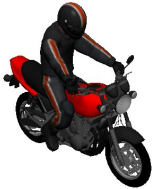             Zephyr              Zephyr with driver    weitere Motorbikes: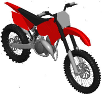 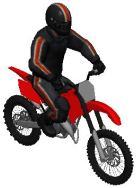 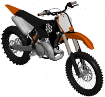 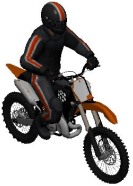 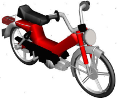 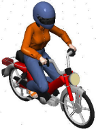 KTM 125 EXC      KTM 125 EXC       KTM 250 SX        KTM 250 SX                   Mofa                     Mofa                                 with driver                                         with driver                                             with driver   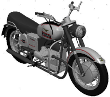 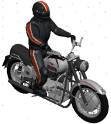 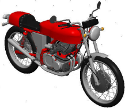 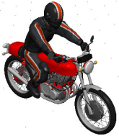 Moto Guzzi V7 2008      Moto Guzzi V7 2008     Moto Guzzi_01         Moto Guzzi_01                                               with driver                                                 with driver  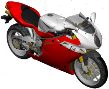 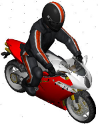 MV Agusta F4 Tamburini   MV Agusta F4 Tamburini                                                               with driver                                                  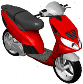 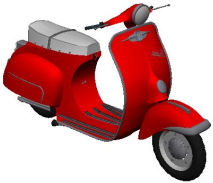 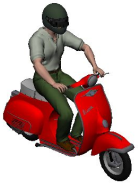 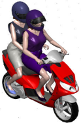      Piaggio         Piaggio Vespa      Piaggio Vespa           Piaggio                                     180 SS          180 SS with driver    with 2 drivers  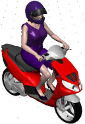 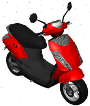 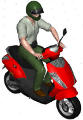 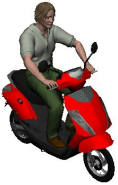 Piaggio with driver    Piaggio ZIP        Piaggio ZIP            Piaggio ZIP                                                                                  with driver    with driver without helmet       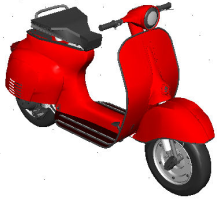 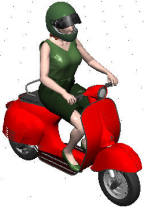             Vespa     Vespa with driver    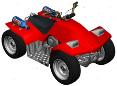 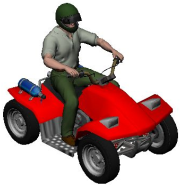             Quad            Quad with driver    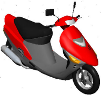 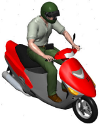 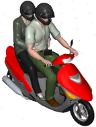 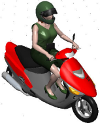   Scooter_01          Scooter_01 man        Scooter_01        Scooter_01 woman                                                                            two persons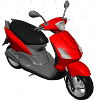 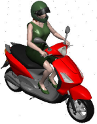 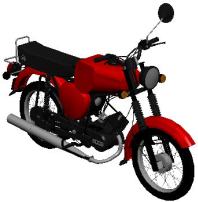 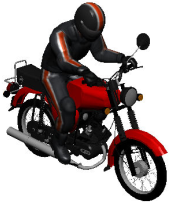    Scooter_02           Scooter_02         Simson S51 1980       Simson S51 1980                                   with driver                                                   with driver       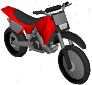 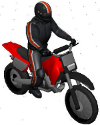    Supermoto      Supermoto with driver   Motorbikes > Suzuki: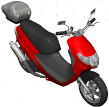 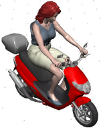 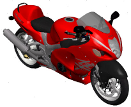 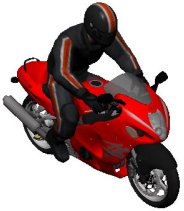    Address 110        Address 110   GSX 1300R Hayabusa   GSX 1300R Hayabusa                                                with driver                                                        with driver           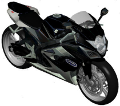 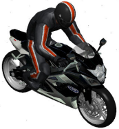 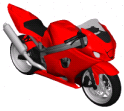 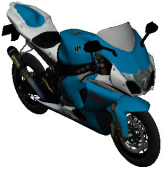 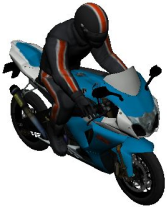       GSX-R 750               GSX-R 750                GSX-R 1000            GSX-R 1000          GSX-R 1000                                                  with driver                                                       2009               2009 with driver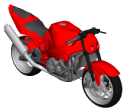 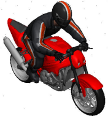 GSX-R 1000           GSX-R 1000 Street Fighter   Street Fighter                   with driver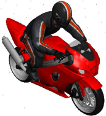 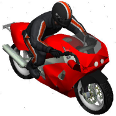 GSX-R 1000 with driver   GSX-R with driver   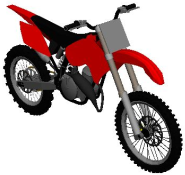 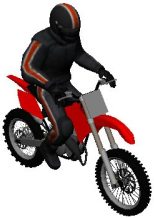 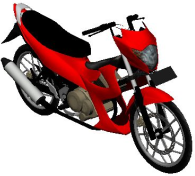 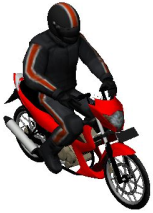           RM-250                 RM-250        Satria F150 2013     Satria F150 2013                                                    with driver                                            with driver   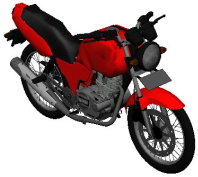 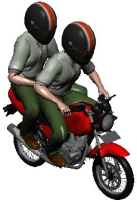 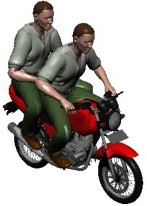 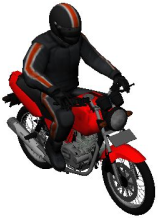       Thunder 125      Thunder 125 with         Thunder 125 with           Thunder 125                                      2 drivers helmeted     2 drivers un-helmeted         with driver                      weitere Motorbikes: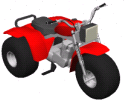 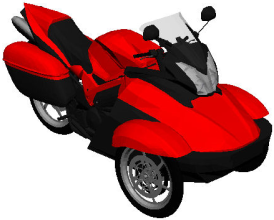 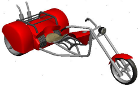 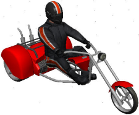            Trike                   Trike CanAm                    Trike Chopper              Trike Chopper                                            Spyder                                                                 with driver   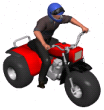 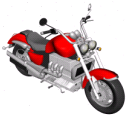 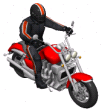 Trike with driver      Triumph Rocket 3   Triumph Rocket 3                                                                           with driver           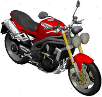 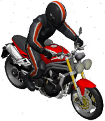 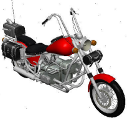 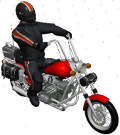 Triumph Speed Triple    Triumph Speed Triple    Ural Wolf 1998_01     Ural Wolf 1998_01                                             with driver                                                         with driver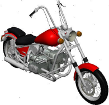 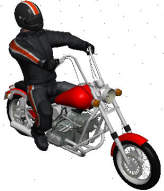 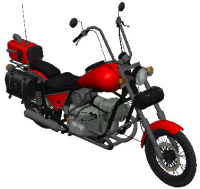 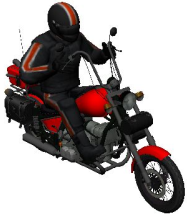 Ural Wolf 1998_02    Ural Wolf 1998_02   Ural Wolf 1998_03  Ural Wolf 1998_03                                                   with driver                                                 with driver                         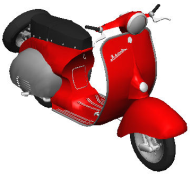 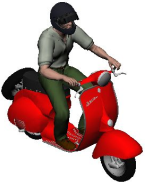         Vyatka       Vyatka with driver    Motorbikes > Yamaha: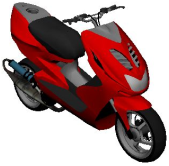 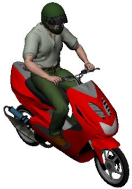 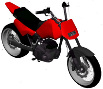 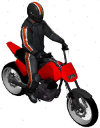 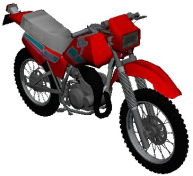           Aerox        Aerox with driver         DT 180 01      DT 180 01 with driver        DT 180 02   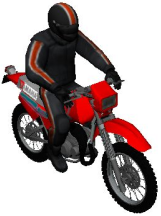 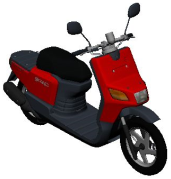 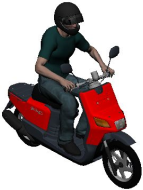     DT 180 02                 Gear                      Gear         with driver                                           with driver     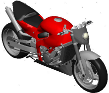 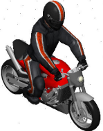 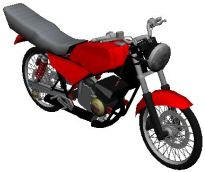 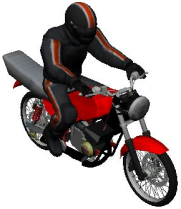           R1                   R1 with driver             RX 135        RX 135 with driver           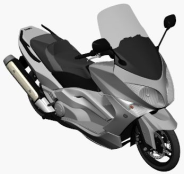 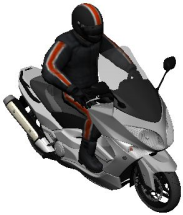     T-Max 2010            T-Max 2010                                           with driver      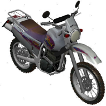 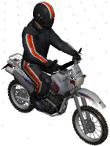    TT250R 1995         TT250R 1995                                                      with driver      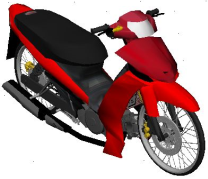 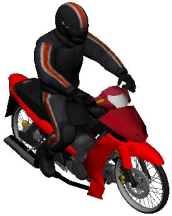 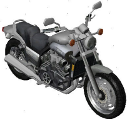 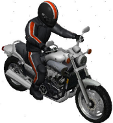          Vega ZR             Vega ZR                         V-MAX                     V-MAX                                          with driver                                                    with driver      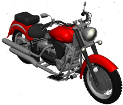 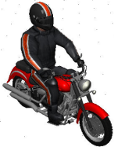 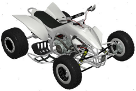 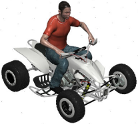         XV 1600             XV 1600 with driver        YFZ 450 Quad       YFZ 450 Quad with driver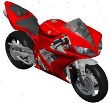 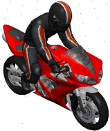    YZF R1 2004      YZF R1 2004 with driverNature: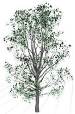 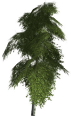 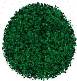 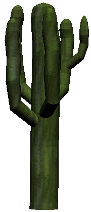 Birch Tree 5m    Birch Tree 6m       Bush 1m     Cactus 2m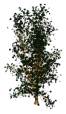 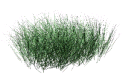 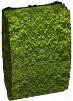 Eastern cotton wood 4m   Grass 1m               Hedge 2m 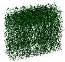 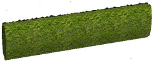 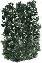 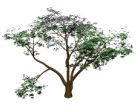 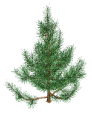   Hedge 3m                 Hedge 6m          Hedge Thuja 2m     Maple tree 10m              Needle tree 4m   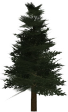 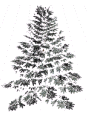 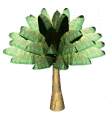 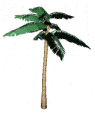 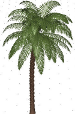 Needle tree 6m    Needle tree 8m       Palm 8m             Palm 10m             Palm 12m        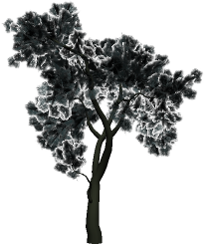 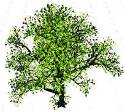   Pine tree 8m             Tree 5m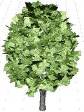 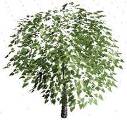 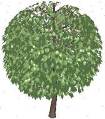 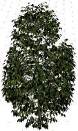 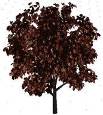 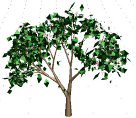 Tree 7m_01          Tree 7m_02            Tree 7m_03       Tree 7m_04        Tree 7m_05           Tree 8m_01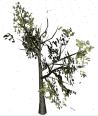 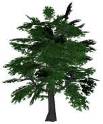 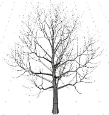  Tree 8m_02             Tree 10m      Tree without leaves 5m              Nature > Trees Abstract: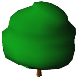 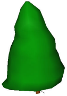 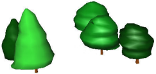 Tree abstract 8m      Tree abstract 12m              Trees abstract 25mWeitere Nature: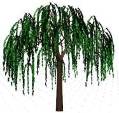       Willow 10mTrailer: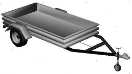 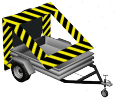 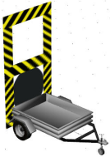 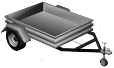 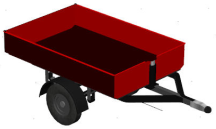           1-axle              1-axle construktion_01   1-axle construktion_02     1-axle short_01      1-axle short_02  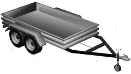 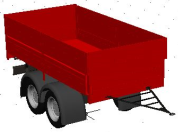 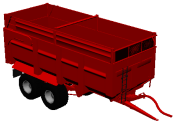          2-axle                2-axle 5.1m            2-axle 9m      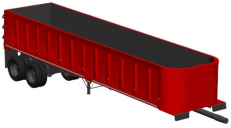 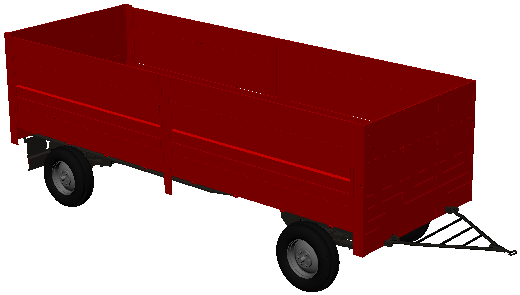 2-axle Dump Trailer              2-axle Dump Trailer B    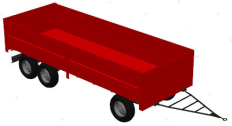 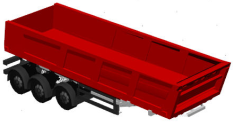 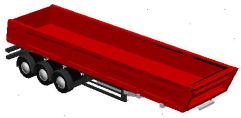            3_axle_6m             3_axle Dump Trailer       3_axle Dump Trailer long            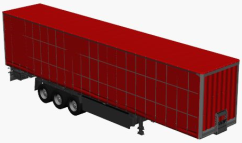 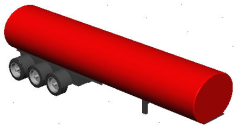 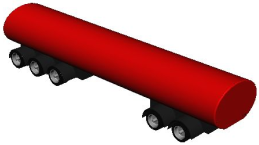             3_axles Krone                     3_axles Tanker                           5_axles Tanker   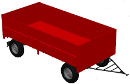 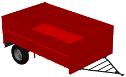 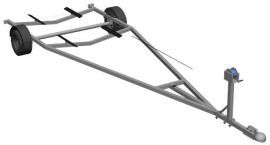 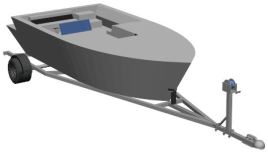 Agricultural trailer 5m   Agricultural trailer 3.7m      Boat Trailer        Boat Trailer + Boat   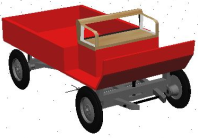 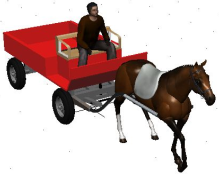 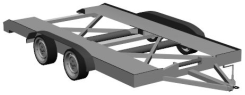   Buckboard      Buckboard with horse               Car trailer    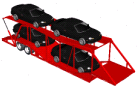 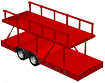 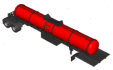 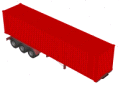        Carmover             Cartrailer Supertrans    Chemic Tanker             Container Trailer         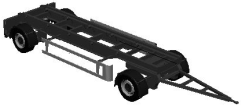 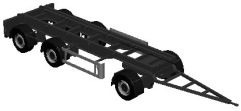      Container Trailer            Container Trailer                    2 axle 7m                      3 axle 7m    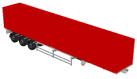 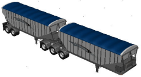 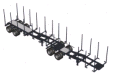          Daf 1700                      Doepker                  Doepker logger            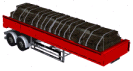 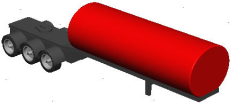 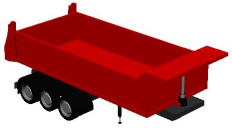 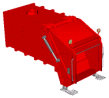       Double Trailer              Double Trailer                  Dump Trailer           Dust Container                                                   3-axle Tanker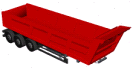    Fiat Roadtrain  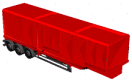 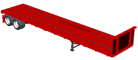 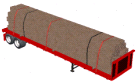 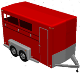           Fiat Trailer                        Flat                      Flat loaded                 Horsetrailer            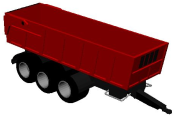       Joskin Trailer                     3-axle                               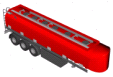 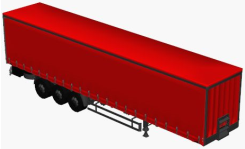           JTTRAIL                     Koegel SN24   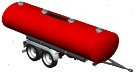 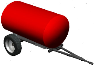 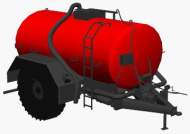 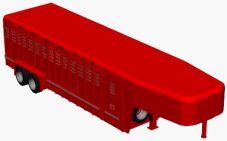 Liquid manure tanker     Liquid manure       Liquid manure          Livestock Trailer                                           tanker small_01    tanker small_02          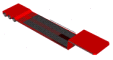 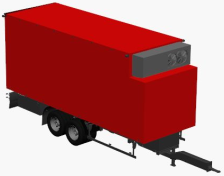 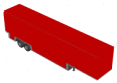          Lowboy                 Mercedes Antos                 Moving                                                Tandem Trailer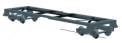 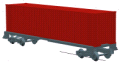 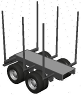 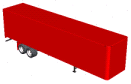           Railcar              Railcar_container   Rear Carriage         Refrigerator           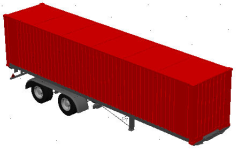 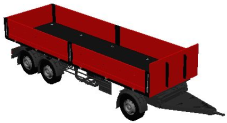  Renault Magnum         Schmitz 3-axle               Container               Dump Trailer     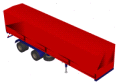 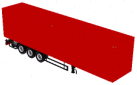 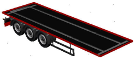 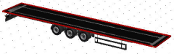 Semitrailer 2-axle        Semitrailer 3-axle      Semitrailer 3-axle 9m      Semitrailer 3-axle 14m         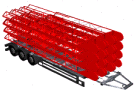 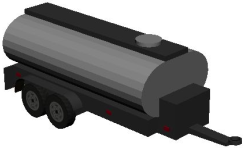 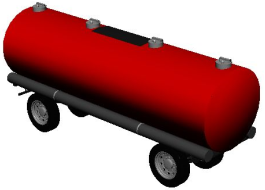     Special Trailer                     Tanker 4m                      Tanker 7,5m                 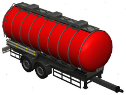 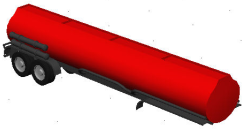 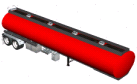    Tanker 8,5m                 Tanker 10m                    Tanker 12,5m             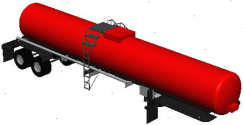 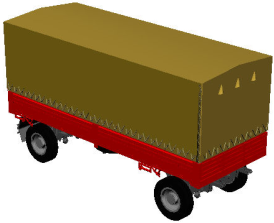 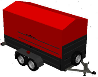        Tanker 13,5m            Trailer 5m_01        Trailer 5m_02            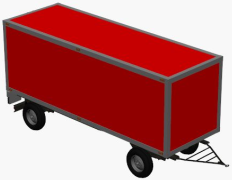 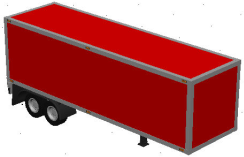 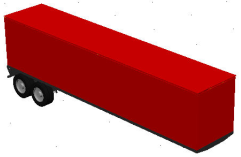   Trailer Box 8.2m               Trailer Box 8.5m            Trailer Box 9.5m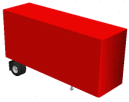 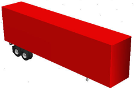 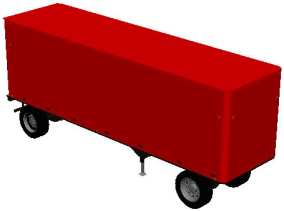 Trailer Waggon 8m    Trailer Waggon 13m    Viberti 2-axle 7.5m   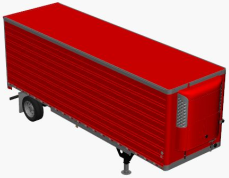 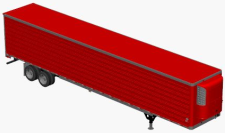 WAB Semitrailer              WAB Semitrailer           1-axle                               2-axle    Trains: Auswahl über PC-CrashTrams:Trams > Tram Combination: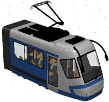 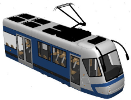 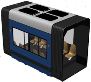 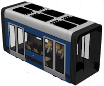 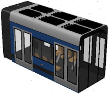     Tram front                Tram front 9.3m        Tram middle 4.5m      Tram middle 6m       Tram middle long     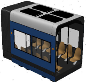 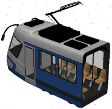 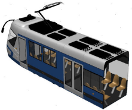 Tram middle short           Tram rear                  Tram rear 9.3m    Weitere Trams: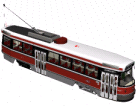 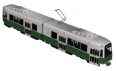 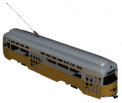 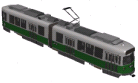         Tram_01                            Tram_02                           Tram_03                        Tram_04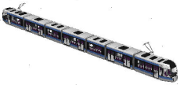 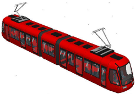 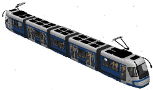 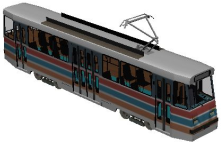              Tram_05                             Tram_06                         Tram_07                        Tram_08       Trikes: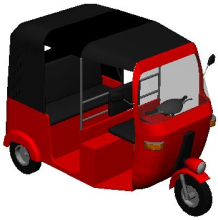 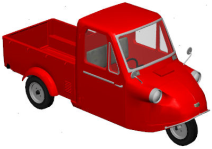 Bajaj RE rickshaw      Daihatsu MidgetTrikes > Piaggio: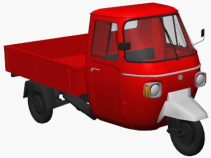 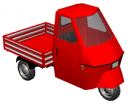 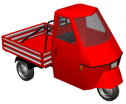 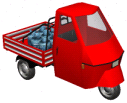 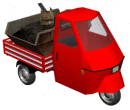      Piaggio APE601        Piaggio APE_01         Piaggio APE_02         Piaggio APE_03          Piaggio APE_04 weitere Trikes: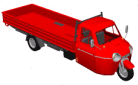         TrikeTrucks: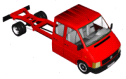 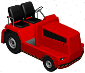 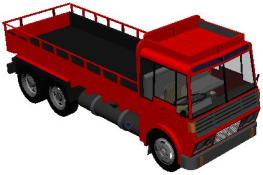            8241                        Airtug            Ashok Leyland 2516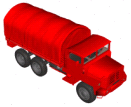 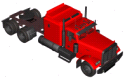 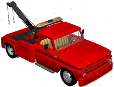           BerlietGBC                        cargo-truck              Chevrolet C20                                                                                                     Towtruck            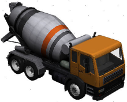 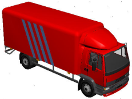 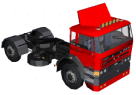 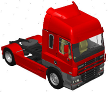    Concrete Mixer                              DAF                        Daf 1700                    DAF CF               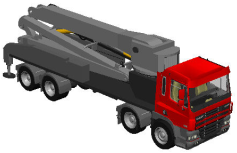 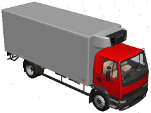 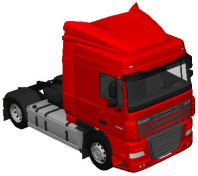    DAF Concrete Pumper                  DAF Fridge                 Daf XF 105_01         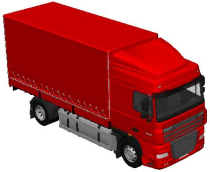 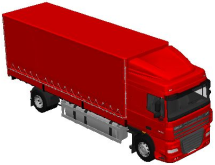 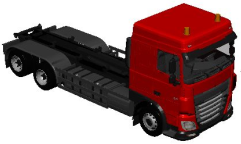 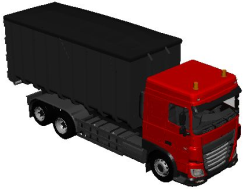     Daf XF 105_02              Daf XF 105_03                   DAF XF 106                    DAF XF 106                                                                                                                             with contailner   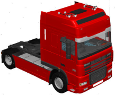 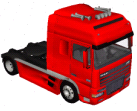 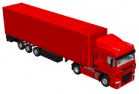 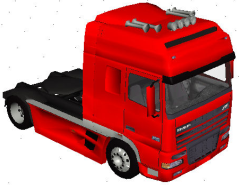      DAF XF 480              Daf XF_01                        Daf XF_02                 Daf XF_03               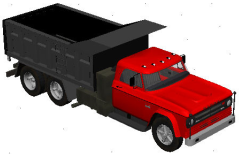 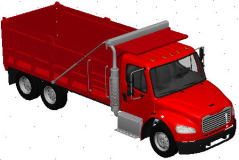 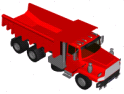 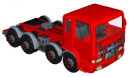    Dodge Dumper                Dump truck                       Dumper                 Fiat 4 axles      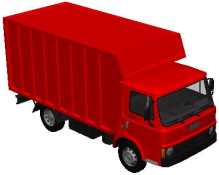 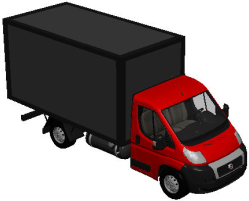 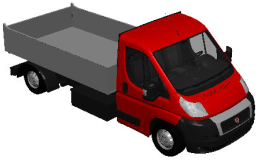 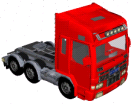 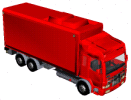      Fiat 50 NC                  Fiat Ducato                  Fiat Ducato              Fiat Roadtrain                    Fiat_01                                    PanelVan III 2006           Pickup III 2006    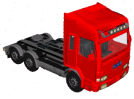 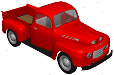 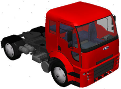 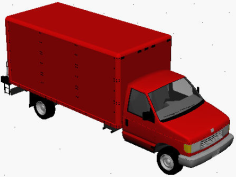           Fiat_02                    Ford                    Ford Cargo               Ford E-Series                                                                                                            Box Truck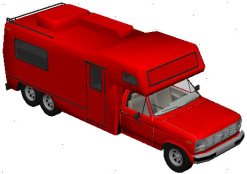 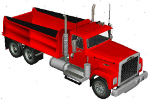 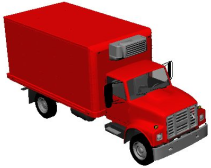 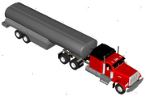       Ford F-150             Ford Freightliner             Ford L8000               Ford Tanker        Campmobile          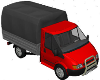 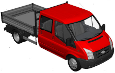 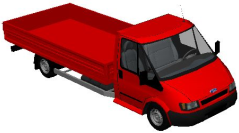 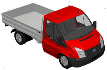 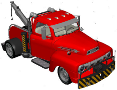   Ford Transit        Ford Transit 2006     Ford Transit Pickup   Ford Transit Pickup 2008      Ford Wrecker    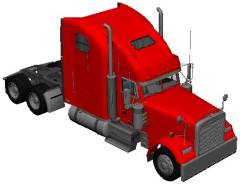 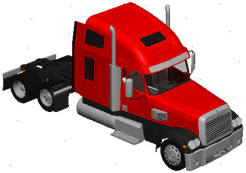 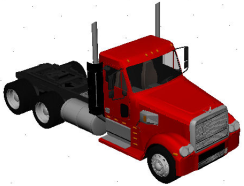 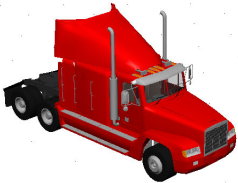         Freightliner                 Freightliner                  Freightliner       Freightliner FLD120           Classic XL                   Coronado              Coronado DayCab       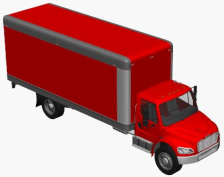 Freightliner M2 106 Box   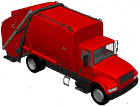 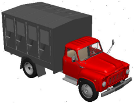 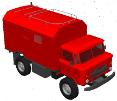 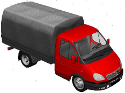 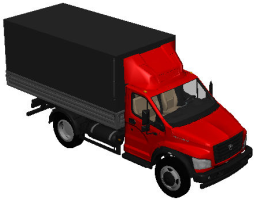      Garbagetruck                    GAZ 52                        GAZ 66                   GAZ 2006           GAZon Next 2015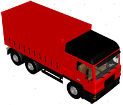 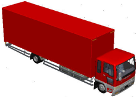 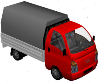     Heavytruck                 Hino Ranger             Hyundai H100      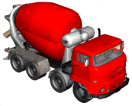 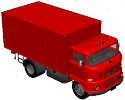 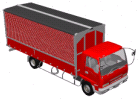 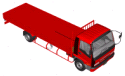 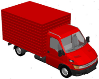            IFA L60                     IFA W50                Isuzu Forward 5      Isuzu Forward 5 Cargo       Iveco Daily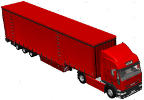 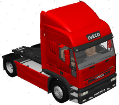 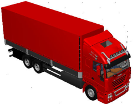 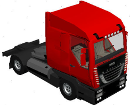 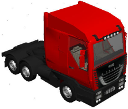    Iveco Eurotech_01     Iveco Eurotech_02        Iveco Stralis              Iveco Stralis 2x4        Iveco Stralis 3x6 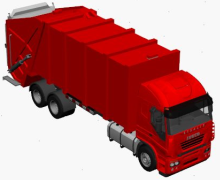 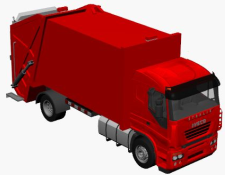      Iveco Stralis                   Iveco Stralis                Garbage Truck         Garbage Truck 2axle         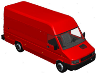 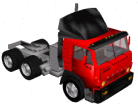 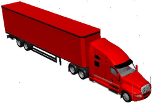 Iveco Turbo Daily                Kamaz 5410                     Kenworth       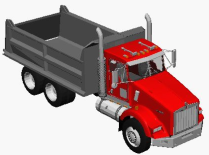 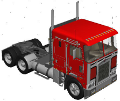 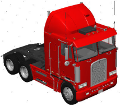 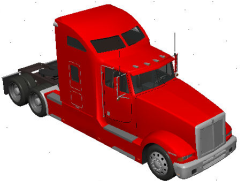 Kenworth dump truck    Kenworth K100_01     Kenworth K100_02            Kenworth T600_01 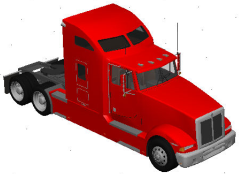 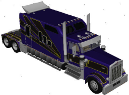 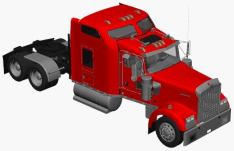   Kenworth T600_02        Kenworth W900         Kenworth W900 B        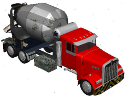 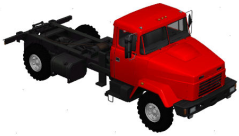 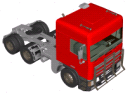   Kenworth W900                KrAZ 5133                  LEYLAND        Cement Truck                                                         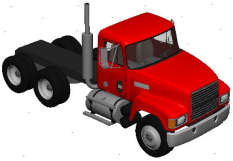 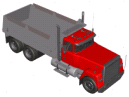     Mack CH16 1993           Mack Dumper    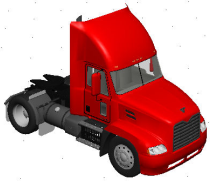 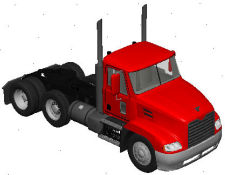 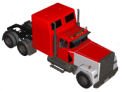    Mack Pinnacle             Mack Pinnacle                  Mack truck                     CXU612 2012              CXU613 2012             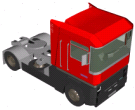 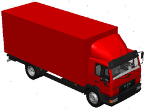 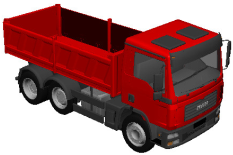        MAGNUM                   MAN L2000                      MAN TG Dump Truck   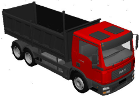 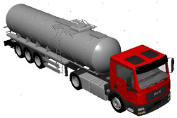 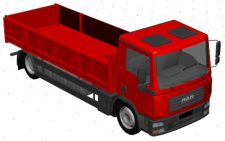 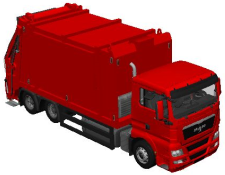   MAN TGL 8210_01         MAN TGL 8210_02              MAN TGM Platform           MAN TGS18.320                                                                                                                                          Trash Truck   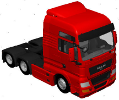 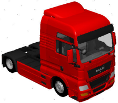    MAN TGX_01           MAN TGX_02                   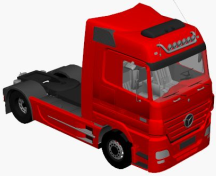 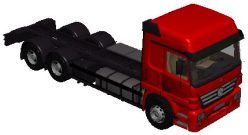 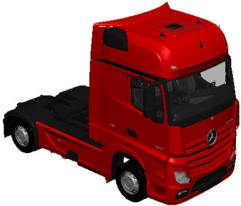 Mercedes Actros 2          Mercedes Actros           Mercedes Actros                                                             3axle                         1863 2011         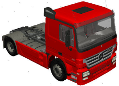 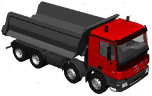 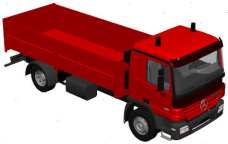 Mercedes Actros 3241   Mercedes Actros Dumper          Mercedes Actros                                                                                                        Dumper 2_axle                  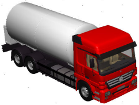 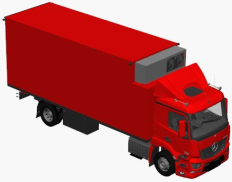 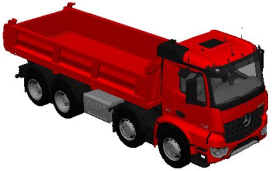     Mercedes Actros             Mercedes Antos                Mercedes Arocs            Gas Tanker                                                             Dumper 2013    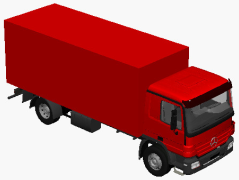 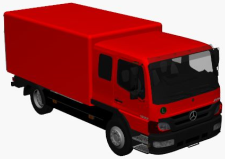 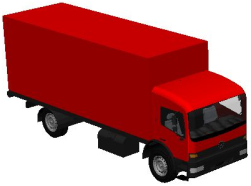     Mercedes Atego           Mercedes Atego         Mercedes Atego_02                                                         1323L 2011      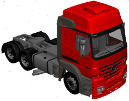 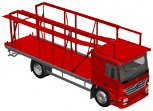 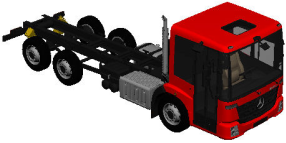 Mercedes Axor 2640    Mercedes Cartransporter                Mercedes Econic 2013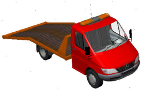 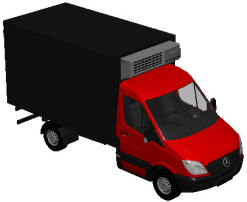 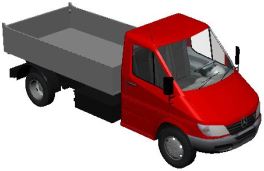    Mercedes Sprinter      Mercedes Sprinter        Mercedes Sprinter          Car Transporter           PanelVan 2006               Pickup 2000   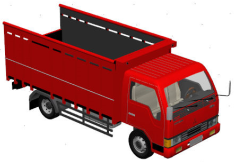 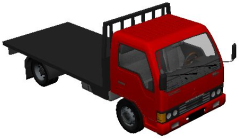 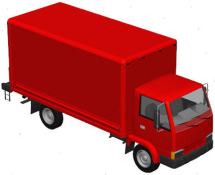 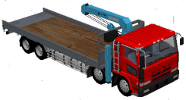    Mitsubishi Colt_01         Mitsubishi Colt_02            Mitsubishi Fuso          Mitsubishi Fuso Crane           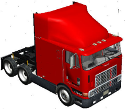 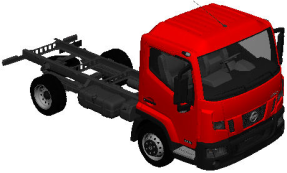  Navistar Int. 9800         Nissan NT 500 2014     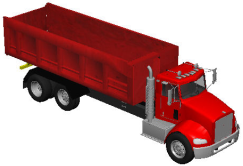 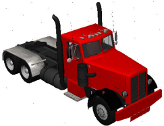 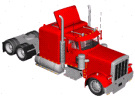 Peterbilt 340 DOM 2007               Peterbilt 351                     Peterbilt 359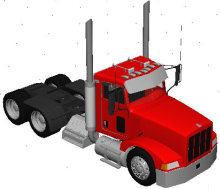 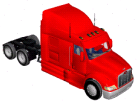 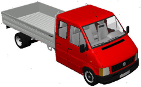 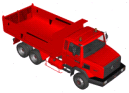    Peterbilt 385 2006           Peterbilt 387                    Pickup                      Renault C280        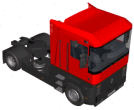 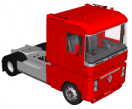 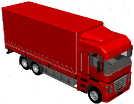 Renault Magnum_01  Renault Magnum_02  Renault Magnum_03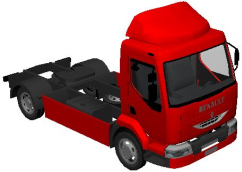 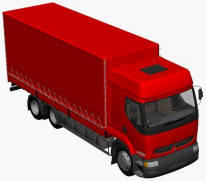 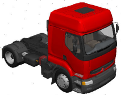      Renault Midlum     Renault Premium 6x2  Renault Premium 420        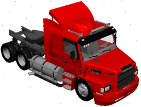 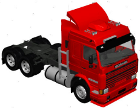 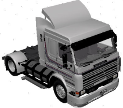 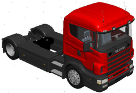        Scania 112              Scania 113 Topline          Scania 113H              Scania 124L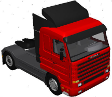 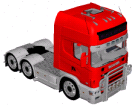 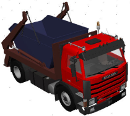 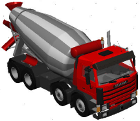    Scania 143                Scania 164            Scania 450 Dumpster    Scania Cement Mixer   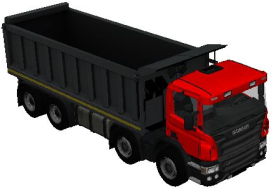 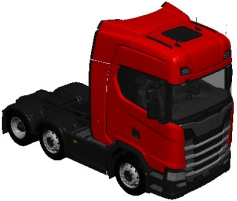 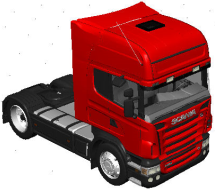 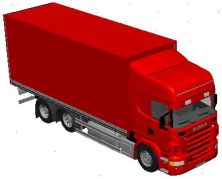 Scania P420 Dumper         Scania R450 2017       Scania R 580_01          Scania R 580_02               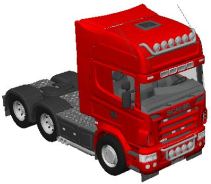 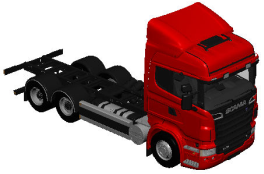 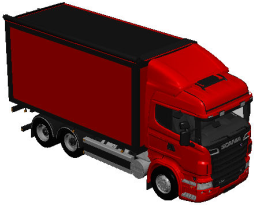 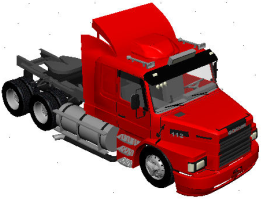        Scania R620               Scania R730 2010          Scania R730 Box Truck 2010           Scania T142H    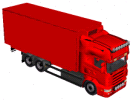 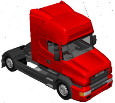 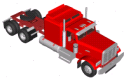 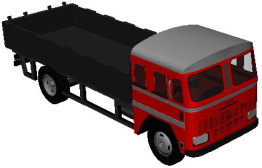      Scania topline         Scania Torpedo 580          Semitruck                       Tata 1613     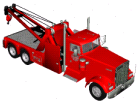 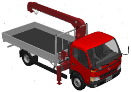           Tow truck                    Toyota Crane              Toyota Dyna           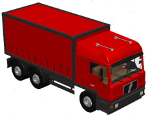 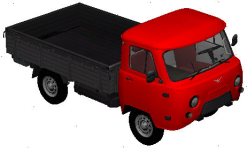 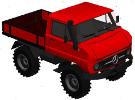 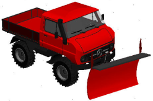               Truck                     UAZ 3303 1985                 Unimog 421             Unimog 421 Snow     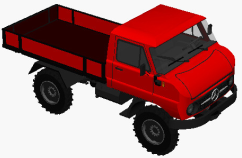       Unimog U1700             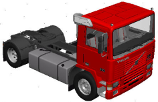 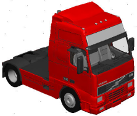 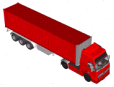 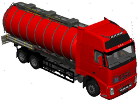           Volvo F10                     Volvo FH12_01     Volvo FH12_01 – Trailer      Volvo FH12_02     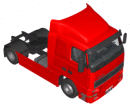 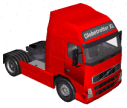 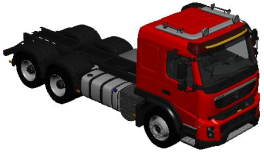 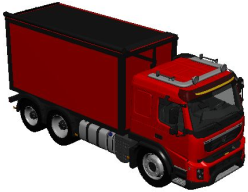    Volvo FH16_01          Volvo FH16_02                        Volvo FMX               Volvo FMX Box Truck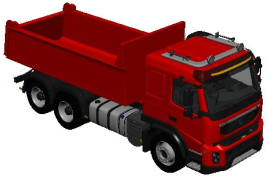 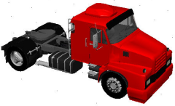 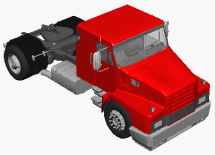         Volvo FMX Dumper                   Volvo N10                        Volvo N10_02      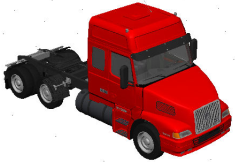 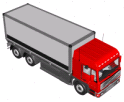 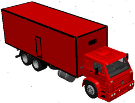           Volvo NH12                     Volvo TH5                   VW 23-310              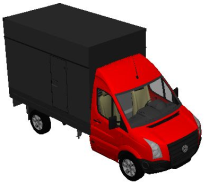 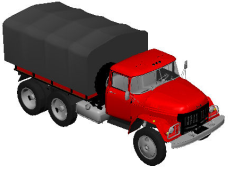   VW Crafter               Zil 131   PanelVan     